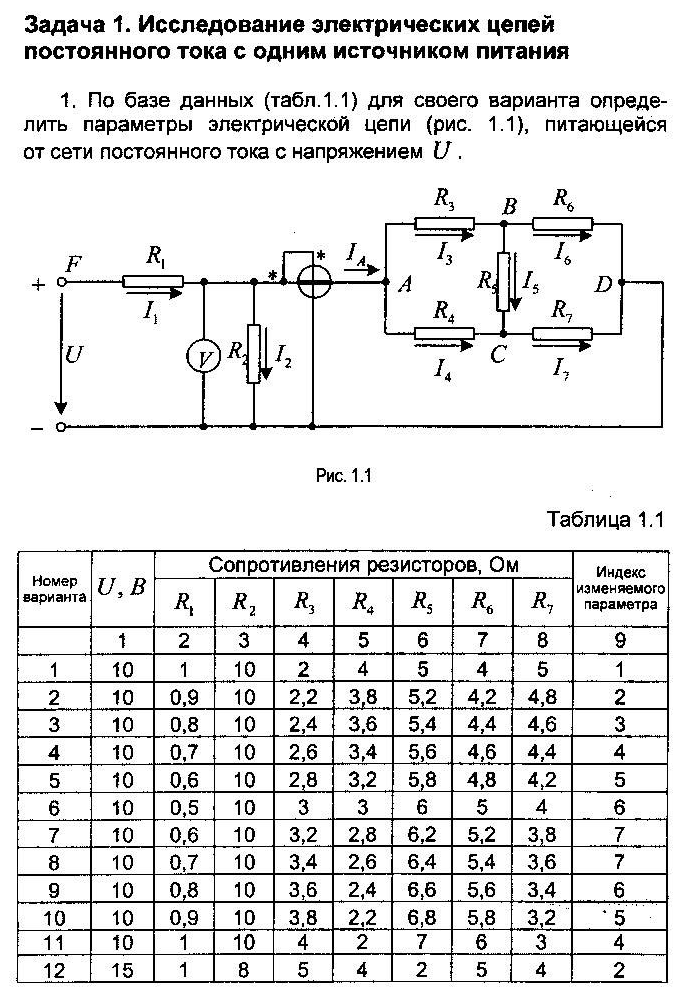 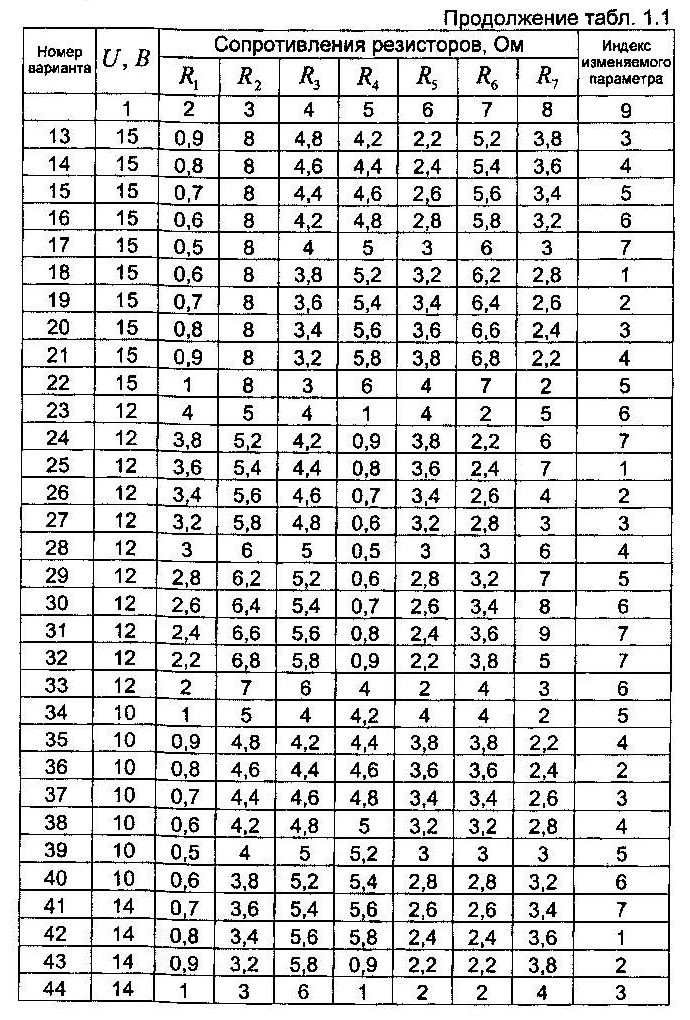 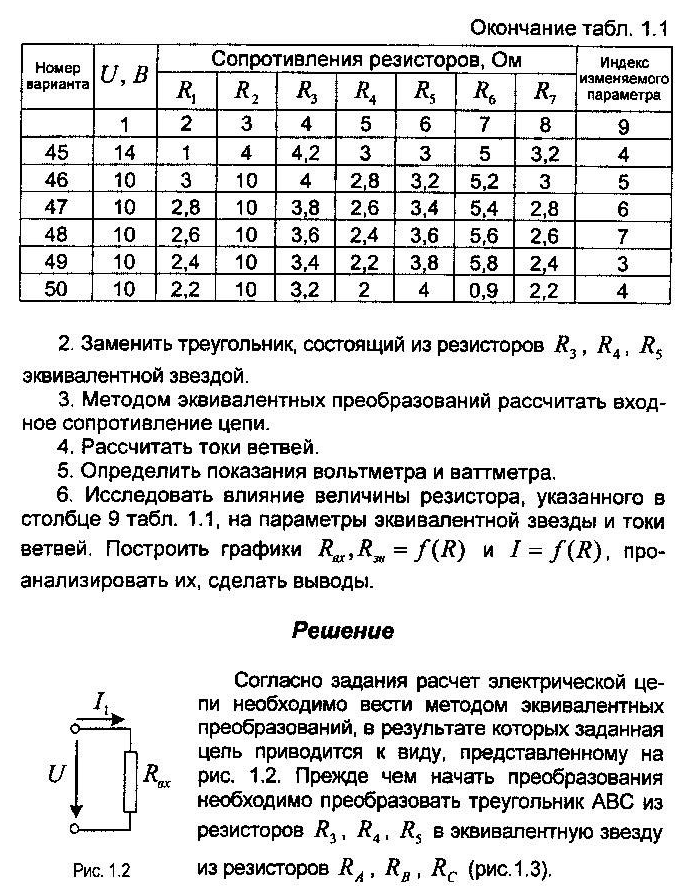 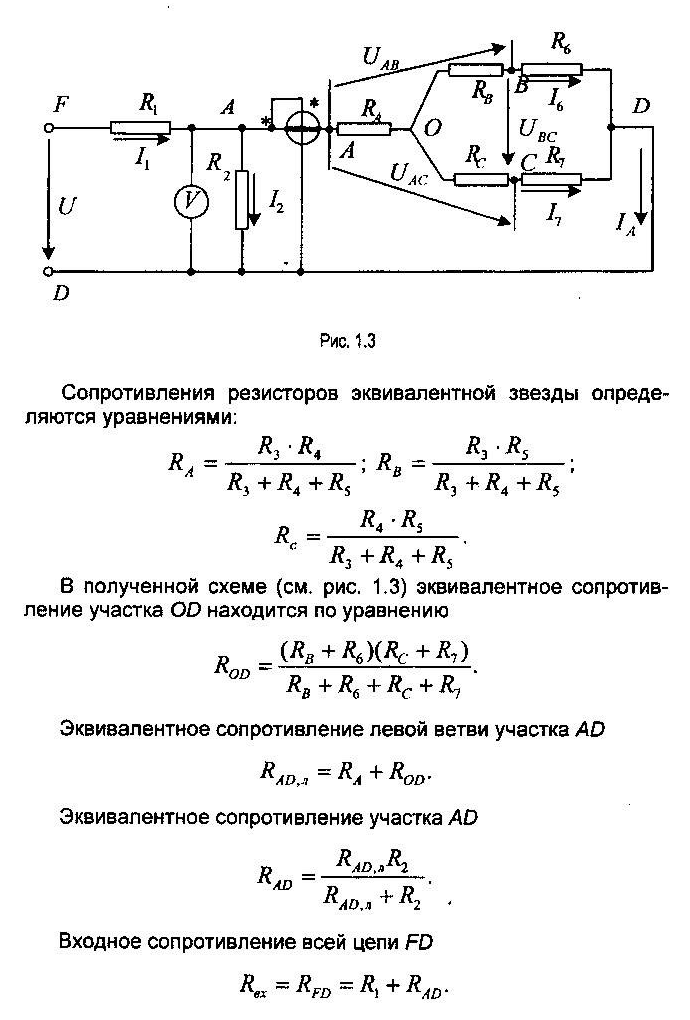 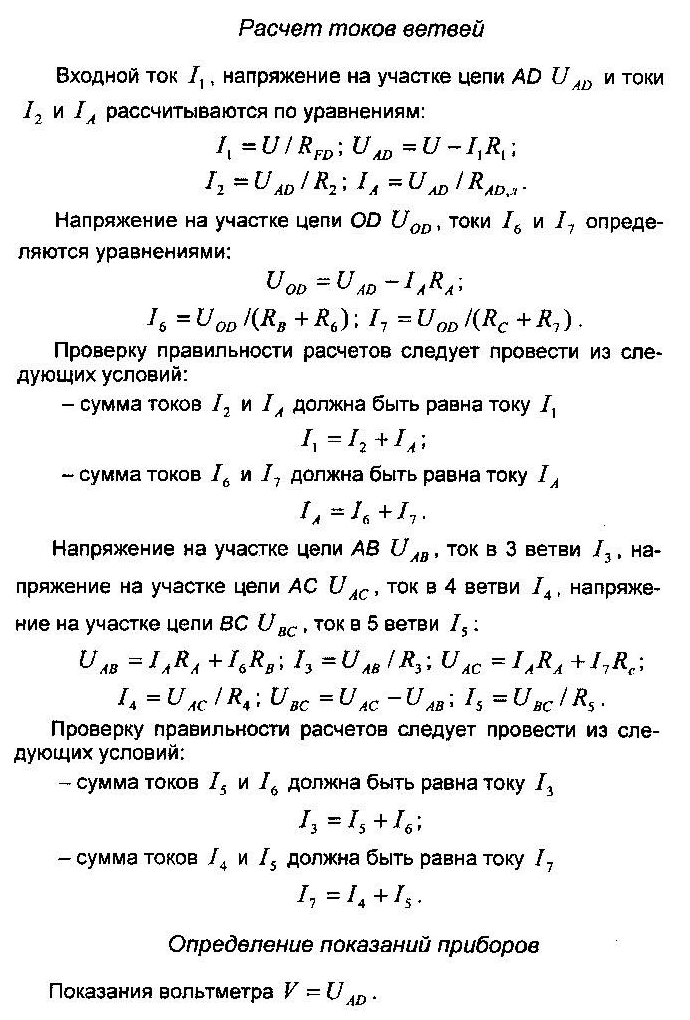 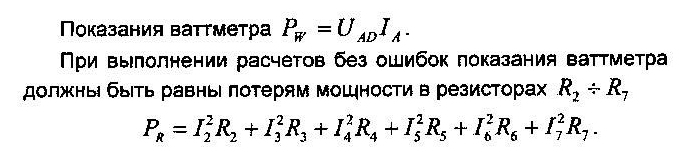 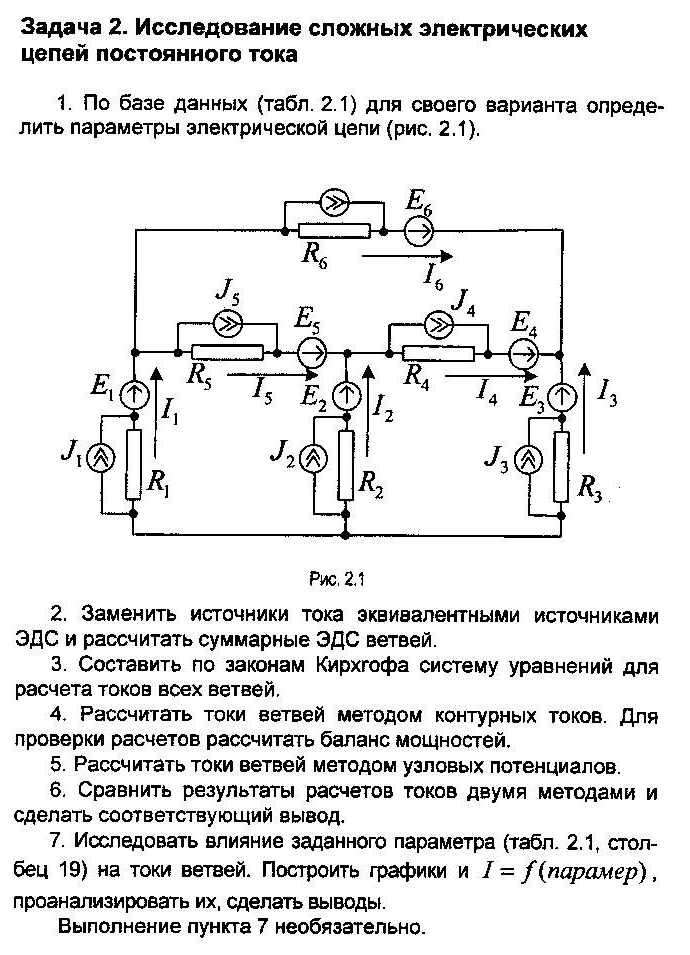 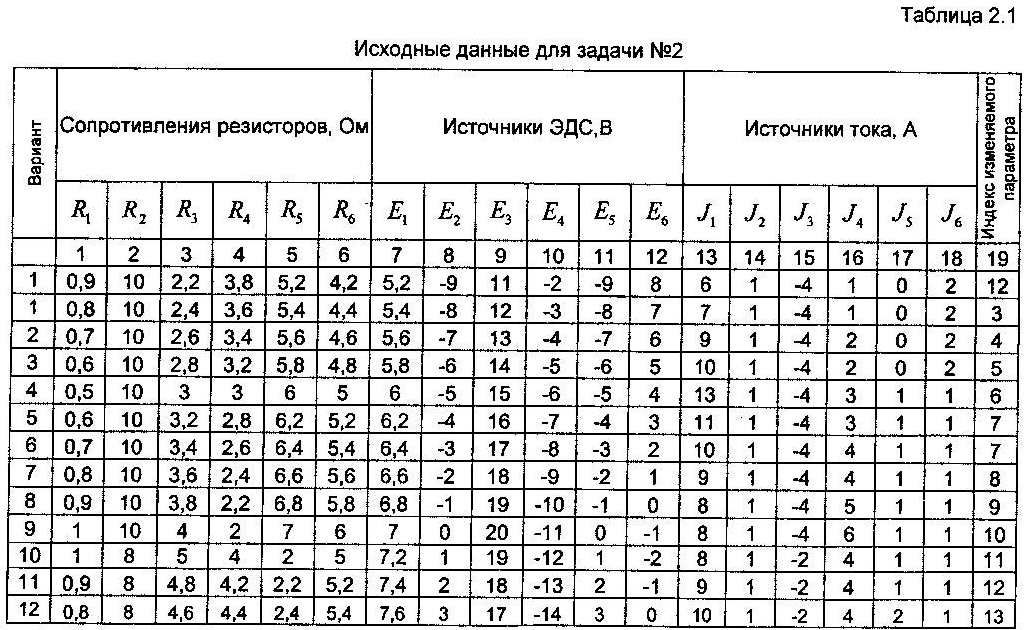 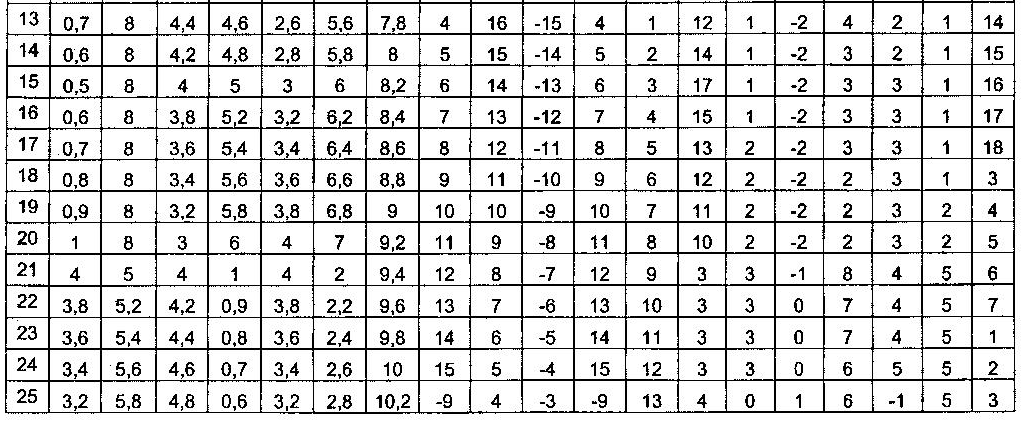 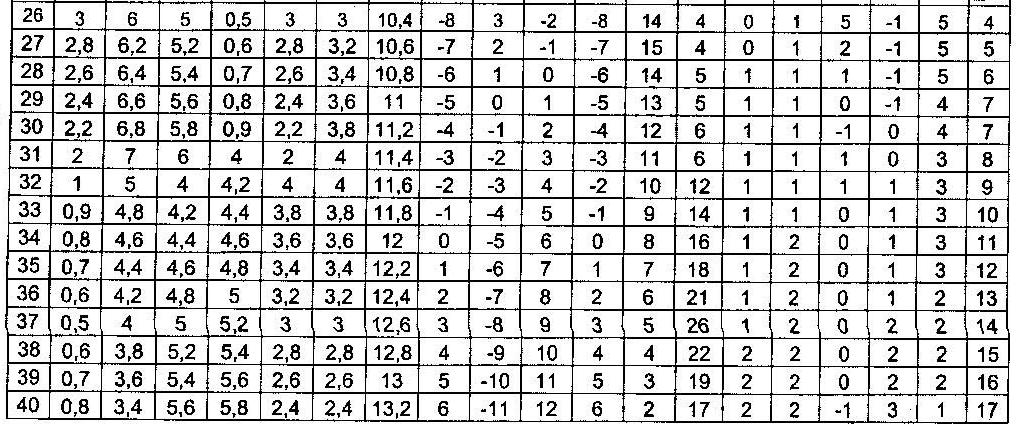 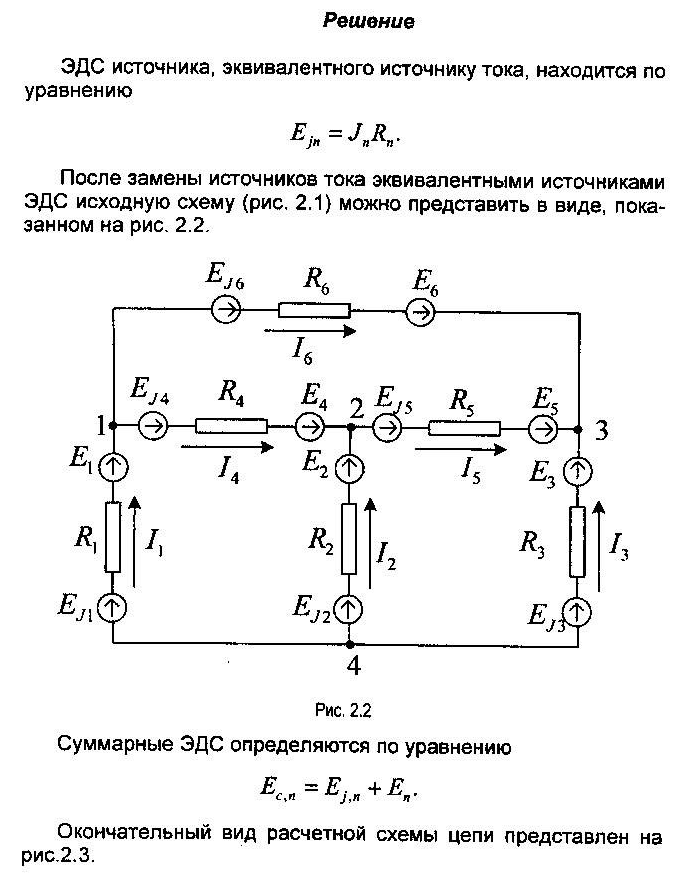 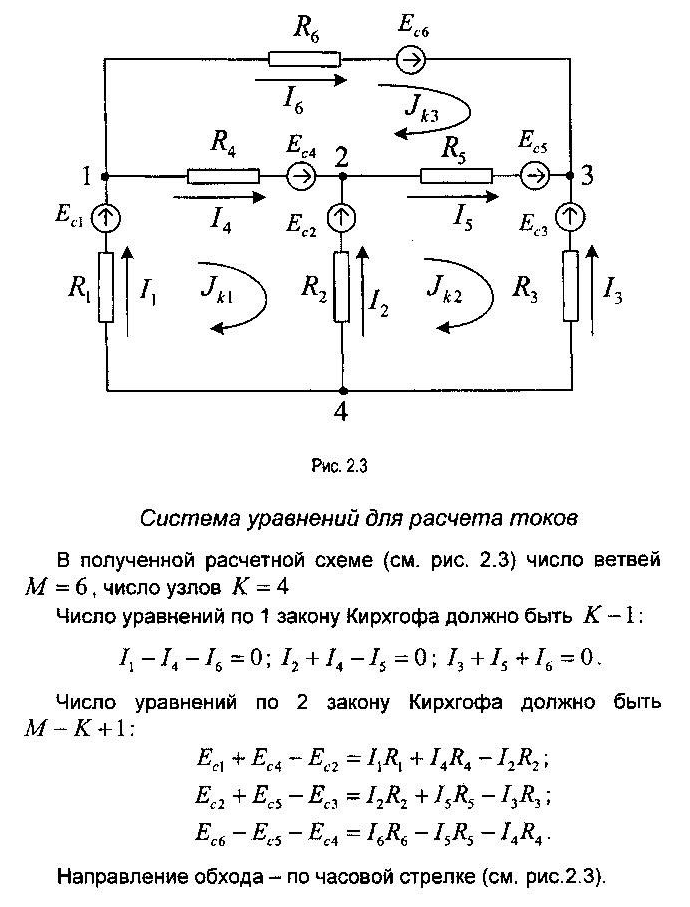 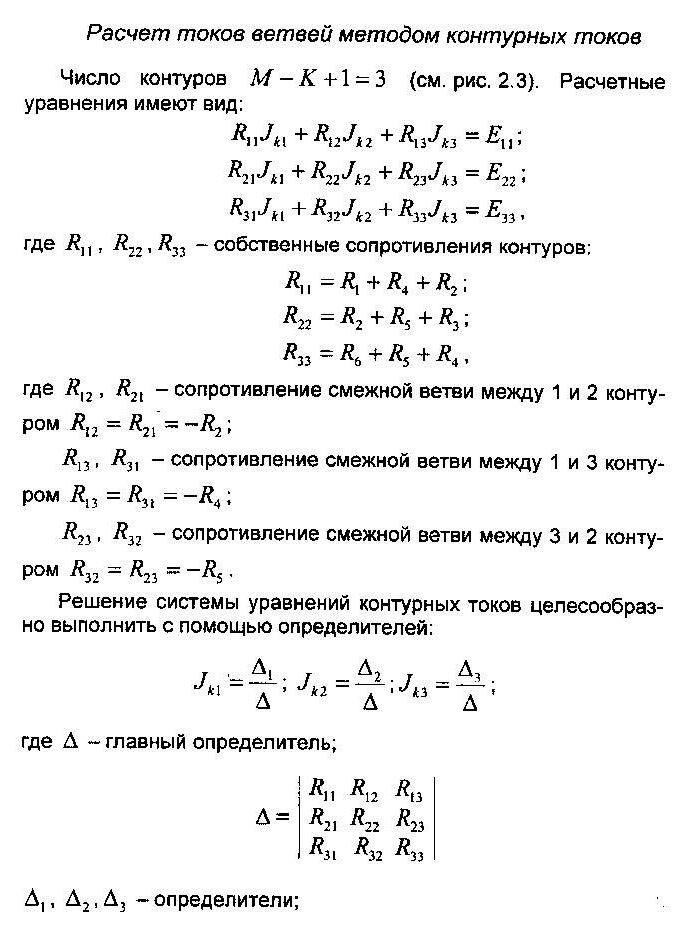 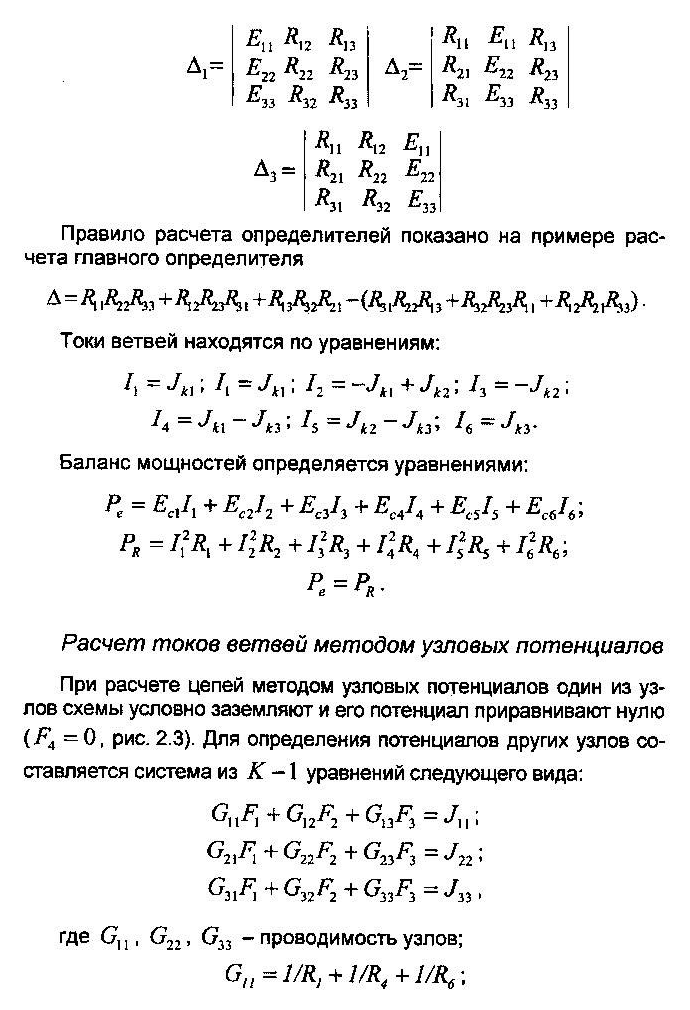 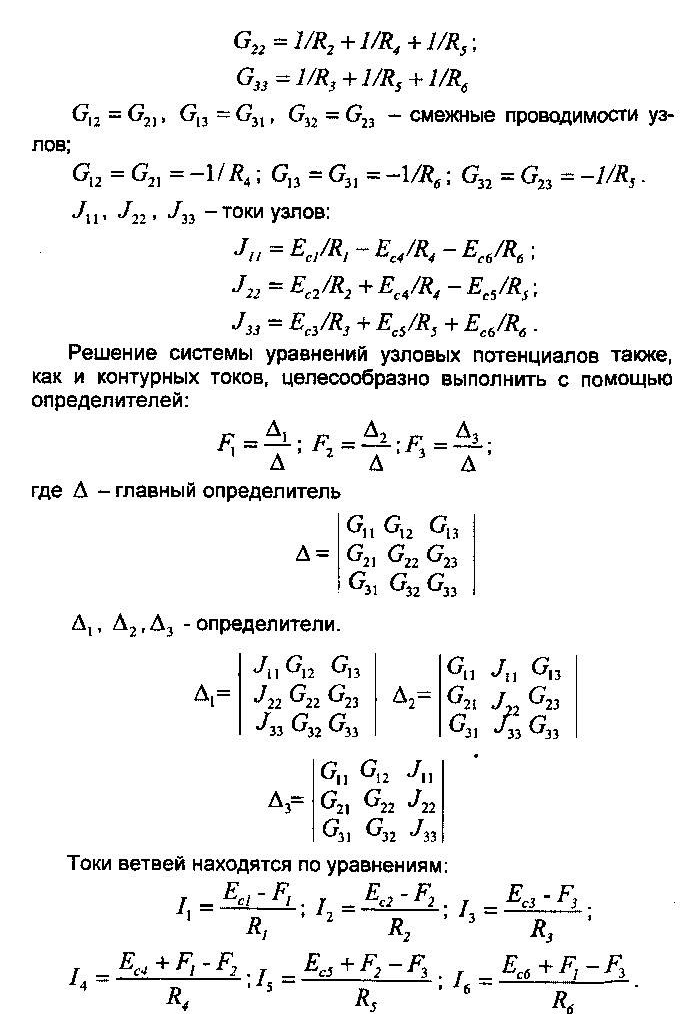 Задача 3 Исследование линейной электрической цепи с одним источником синусоидального напряжения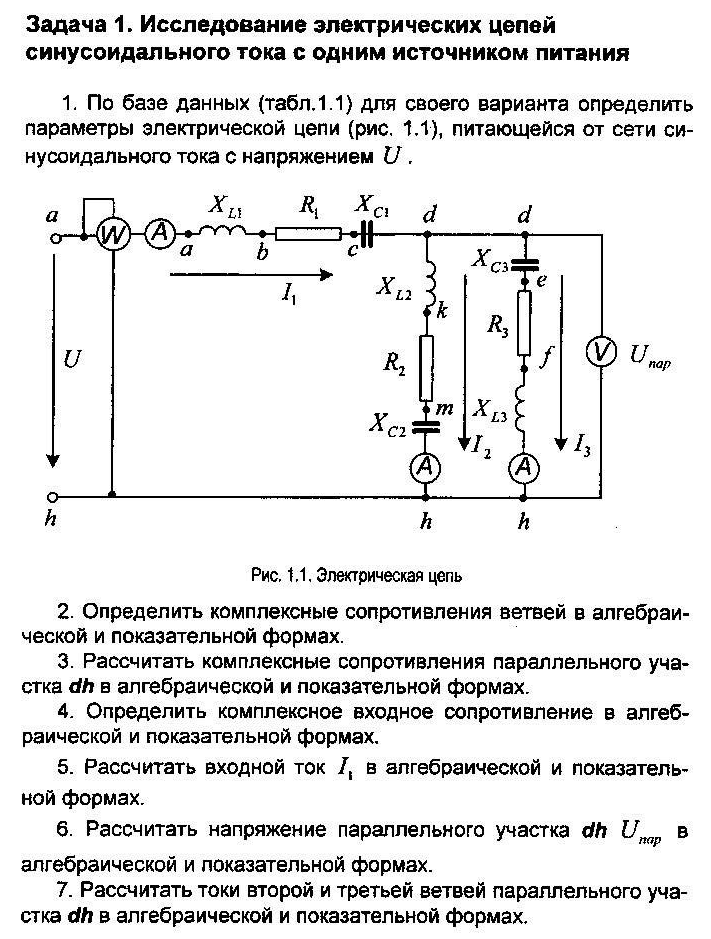 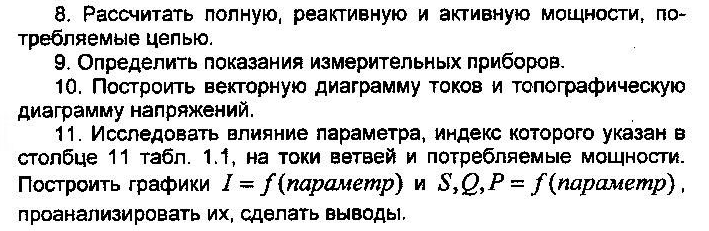 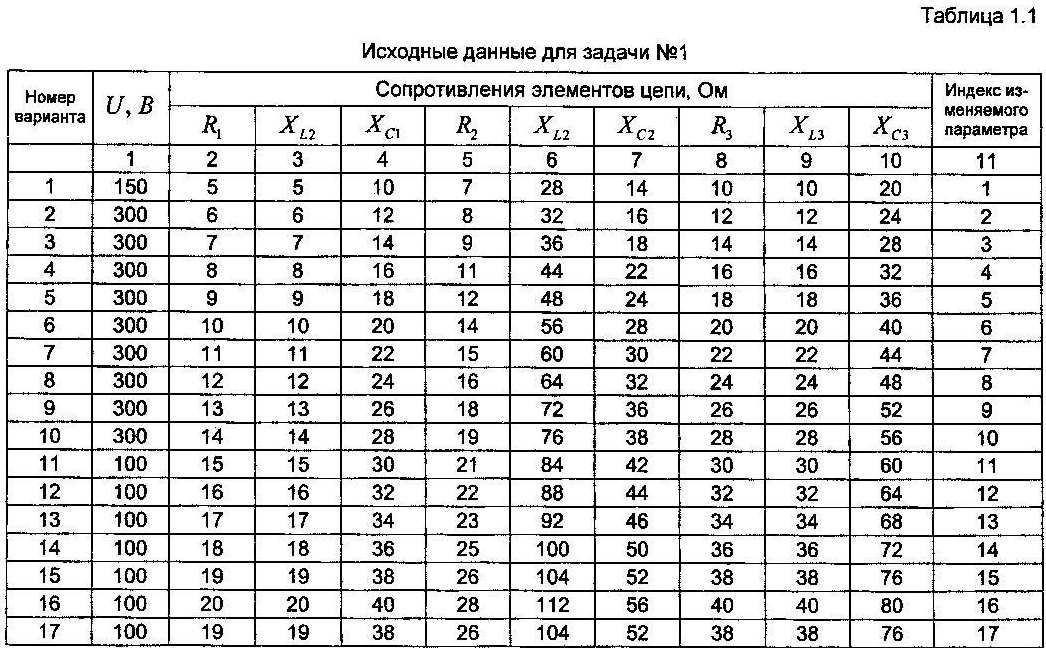 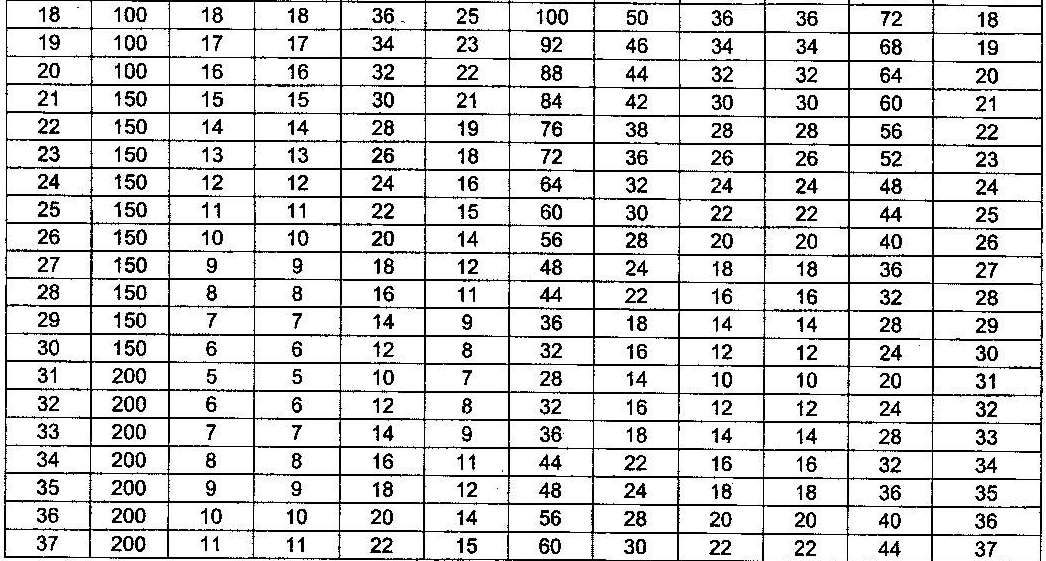 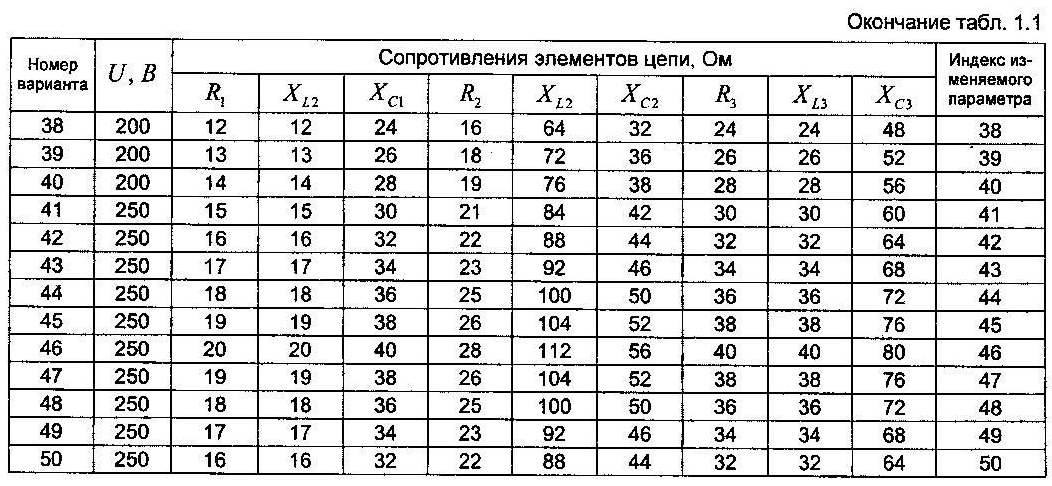 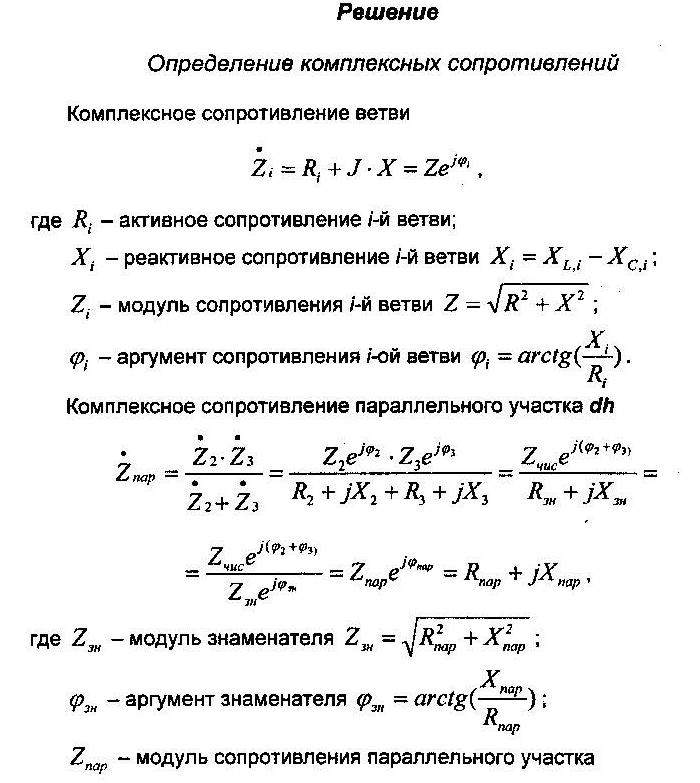 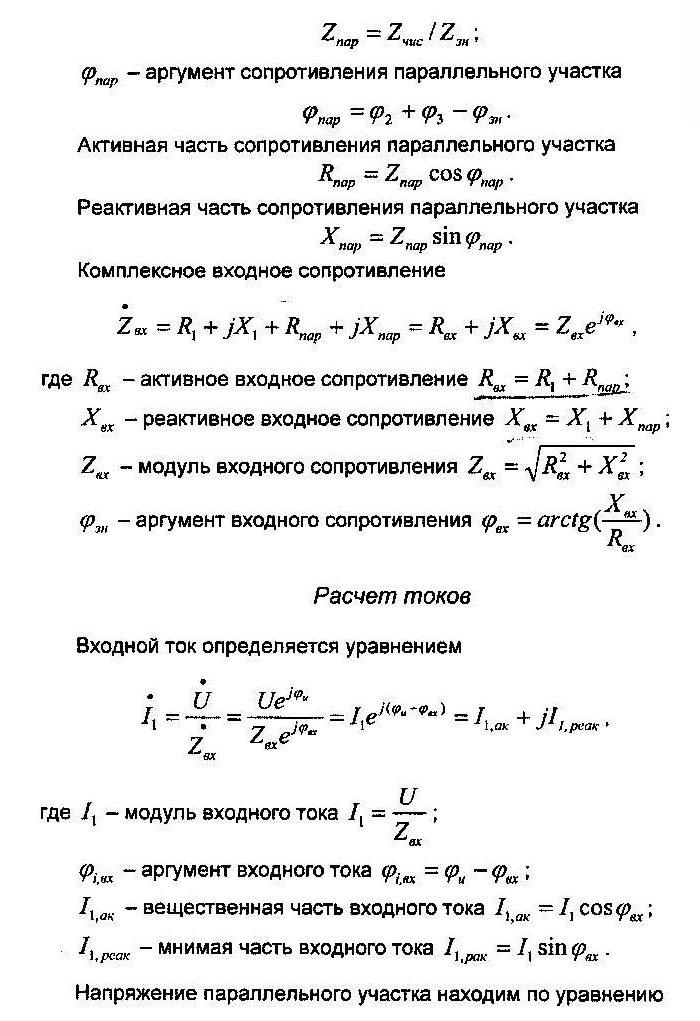 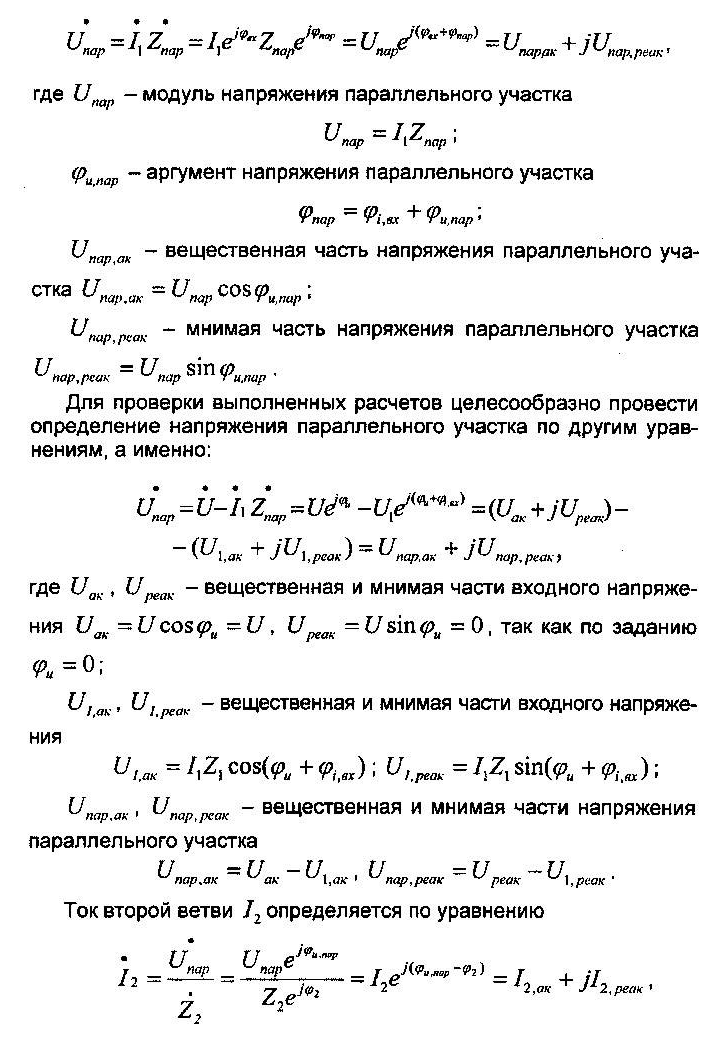 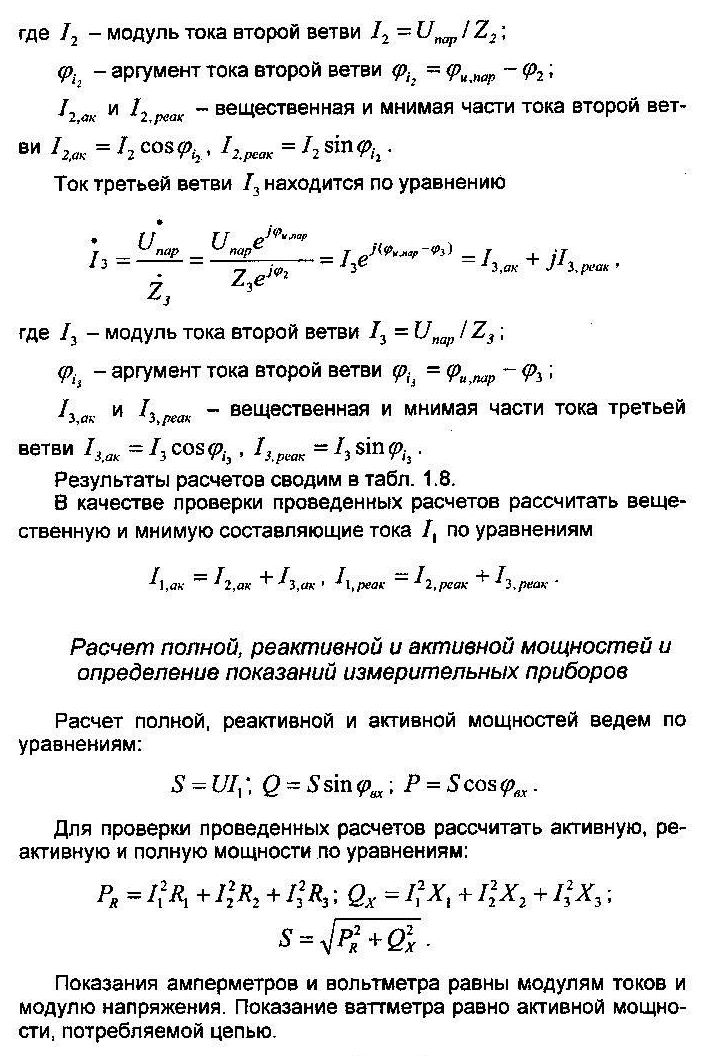 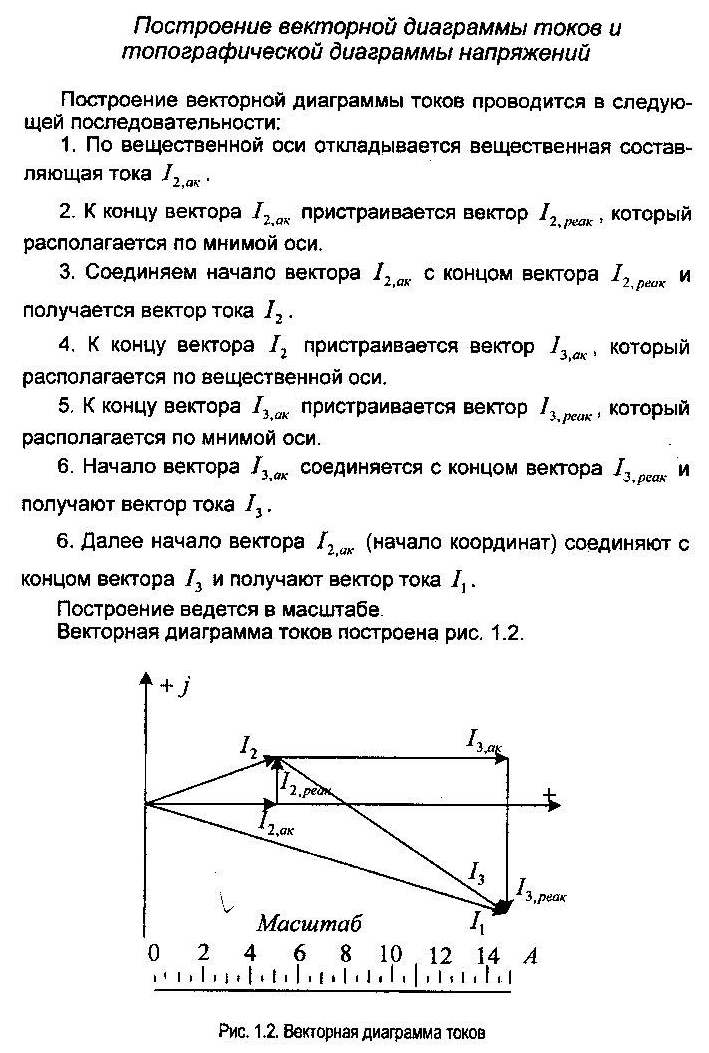 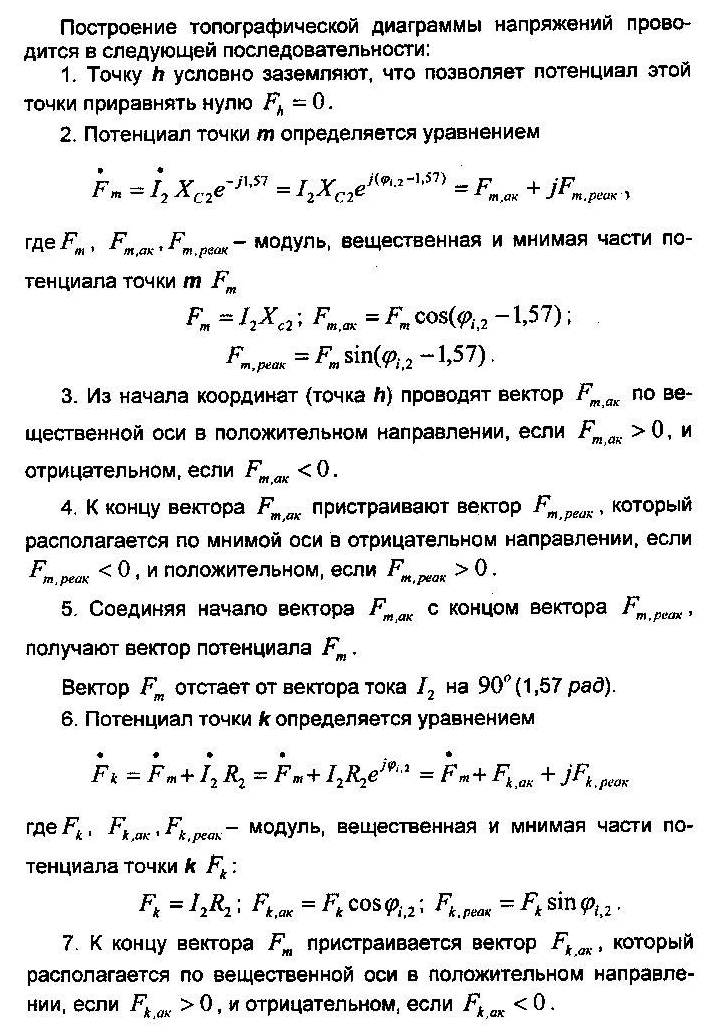 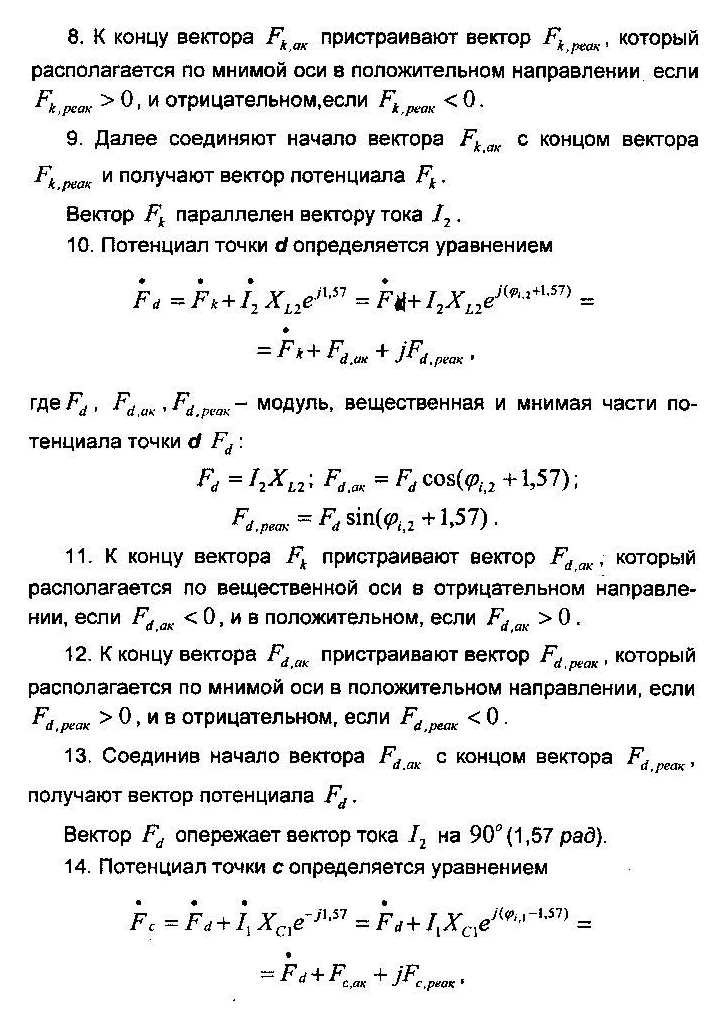 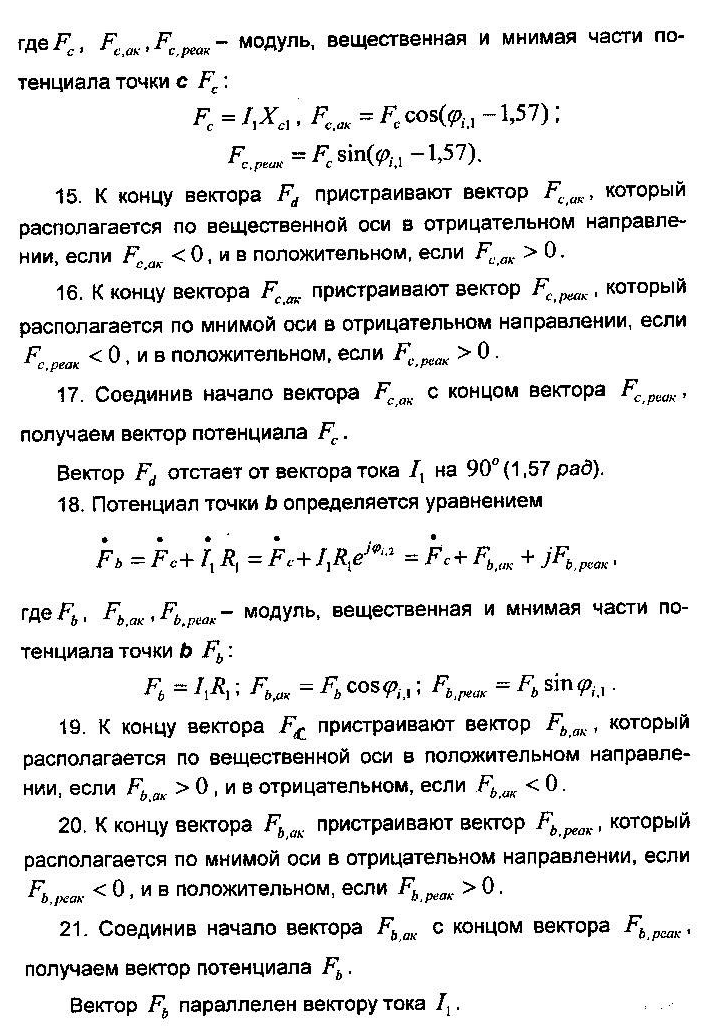 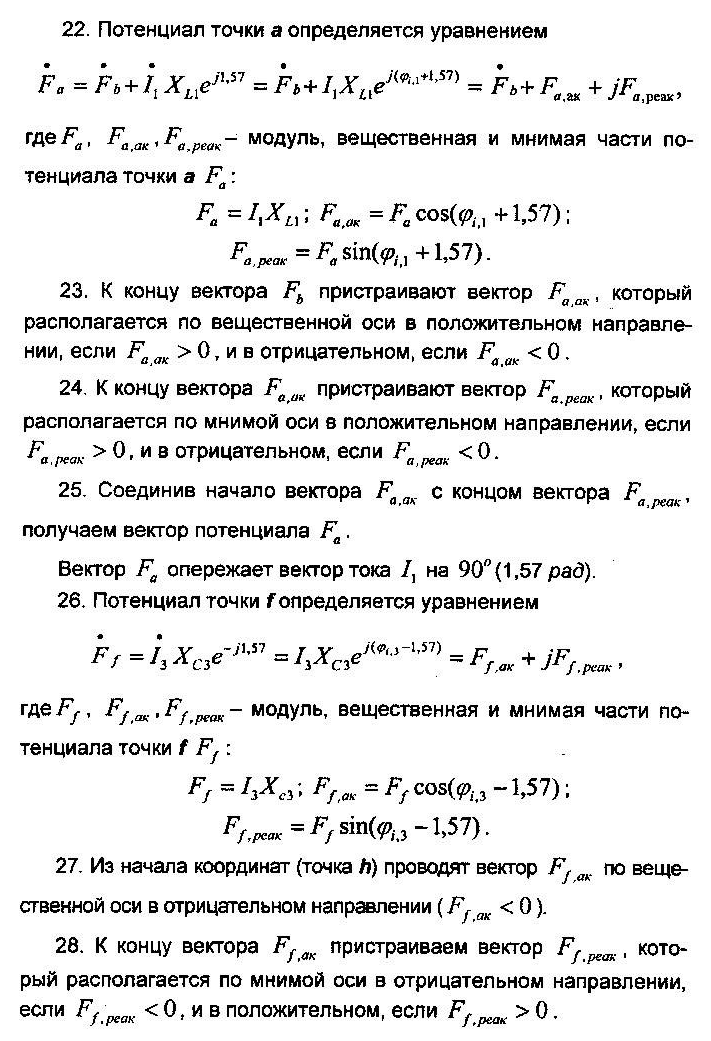 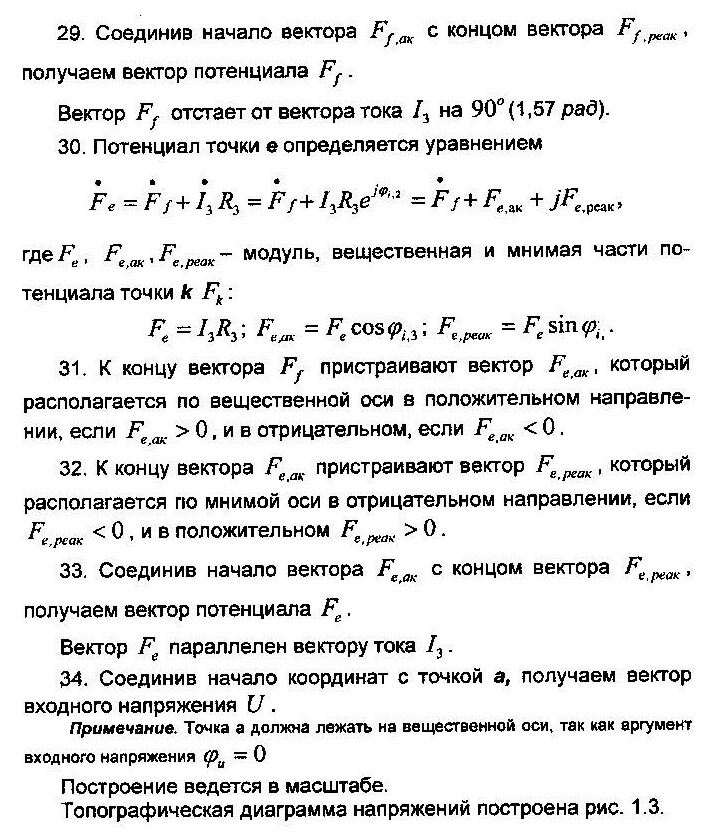 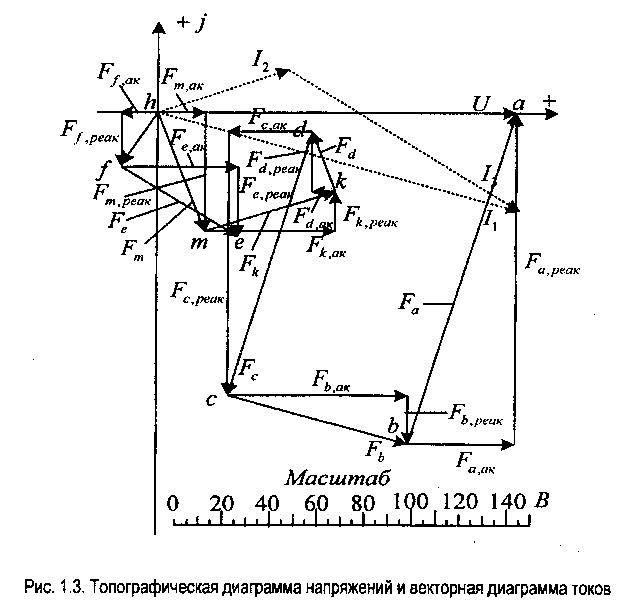 Задача 4 Исследование сложной электрической цепи с несколькими источниками синусоидального напряжения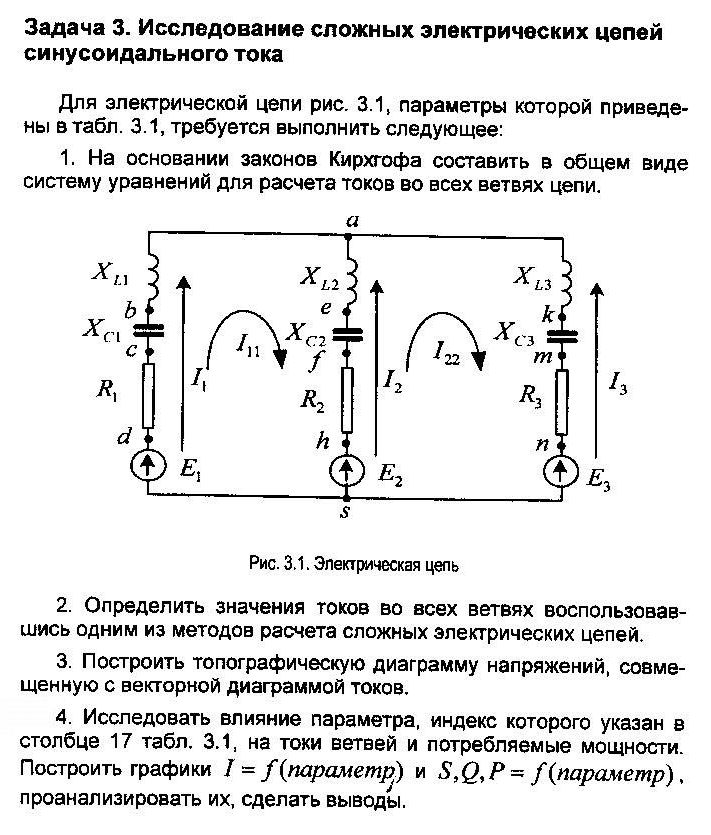 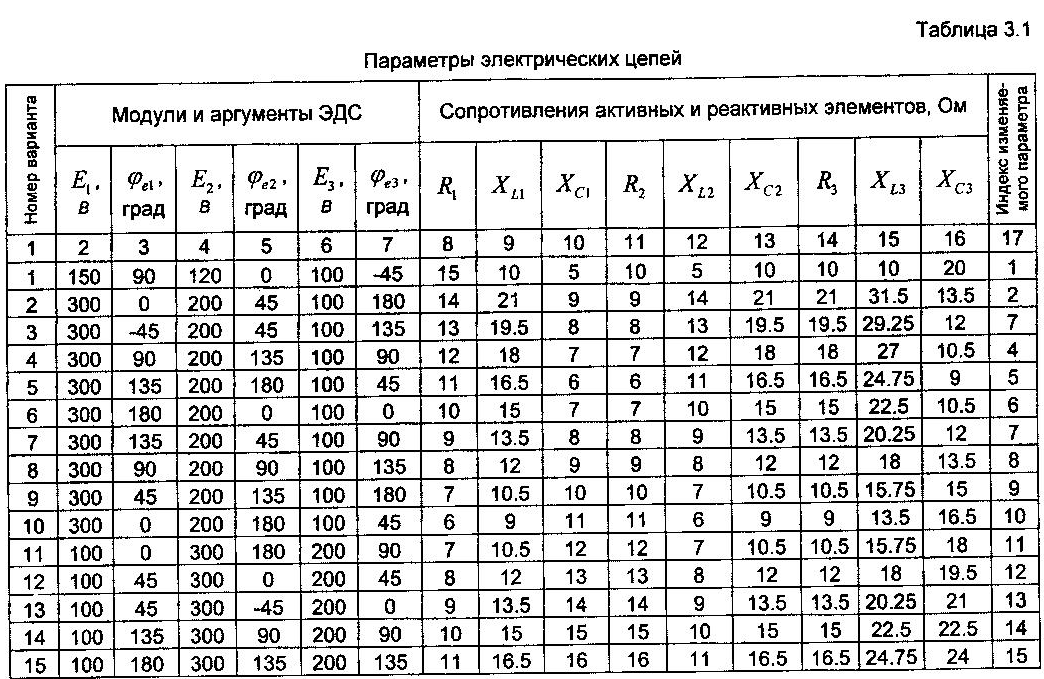 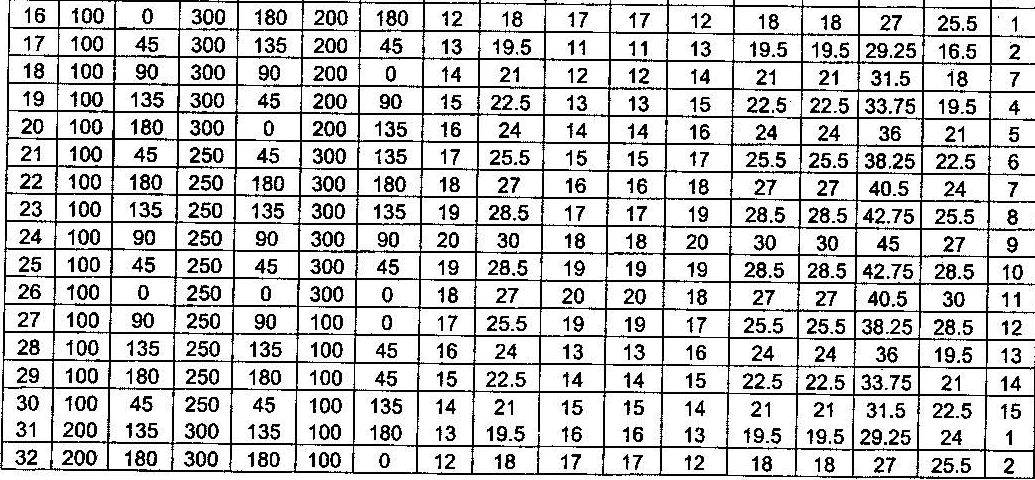 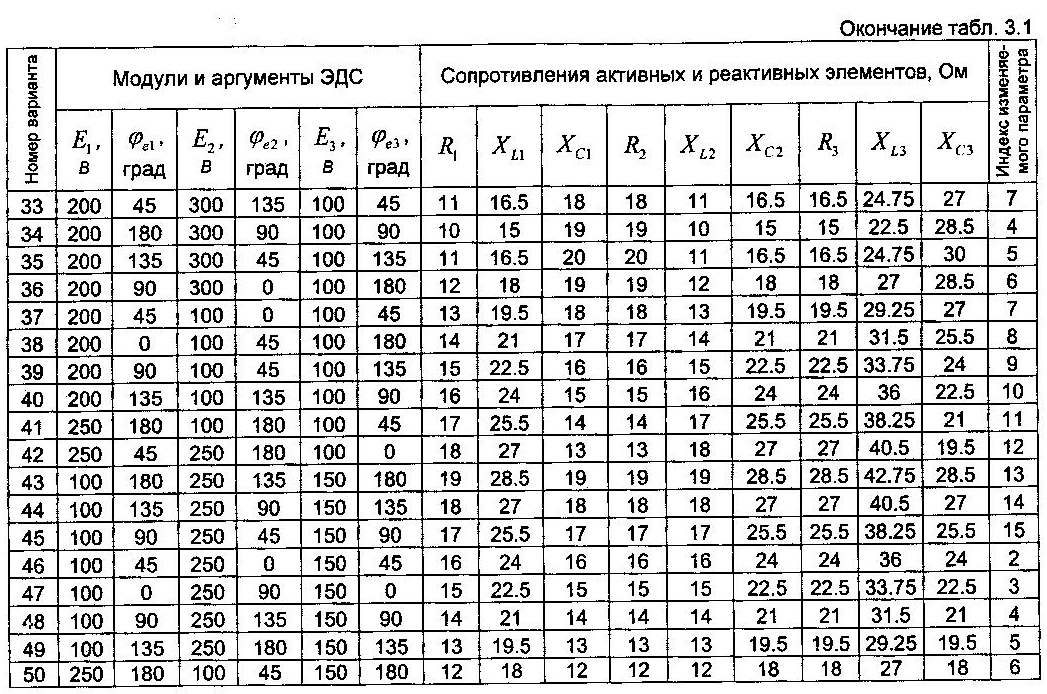 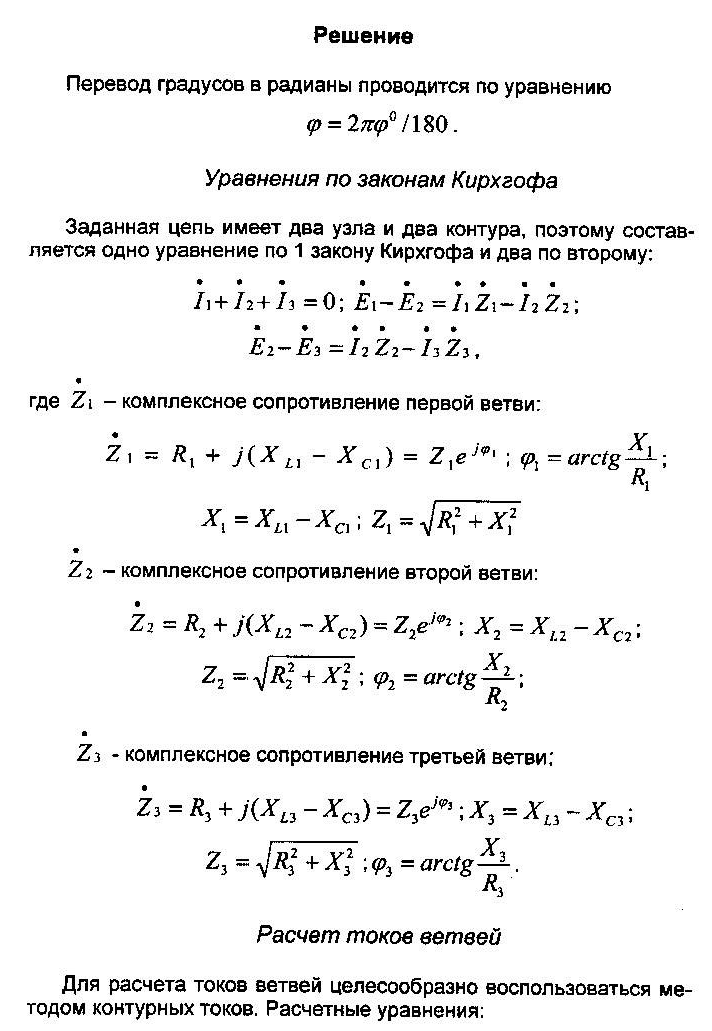 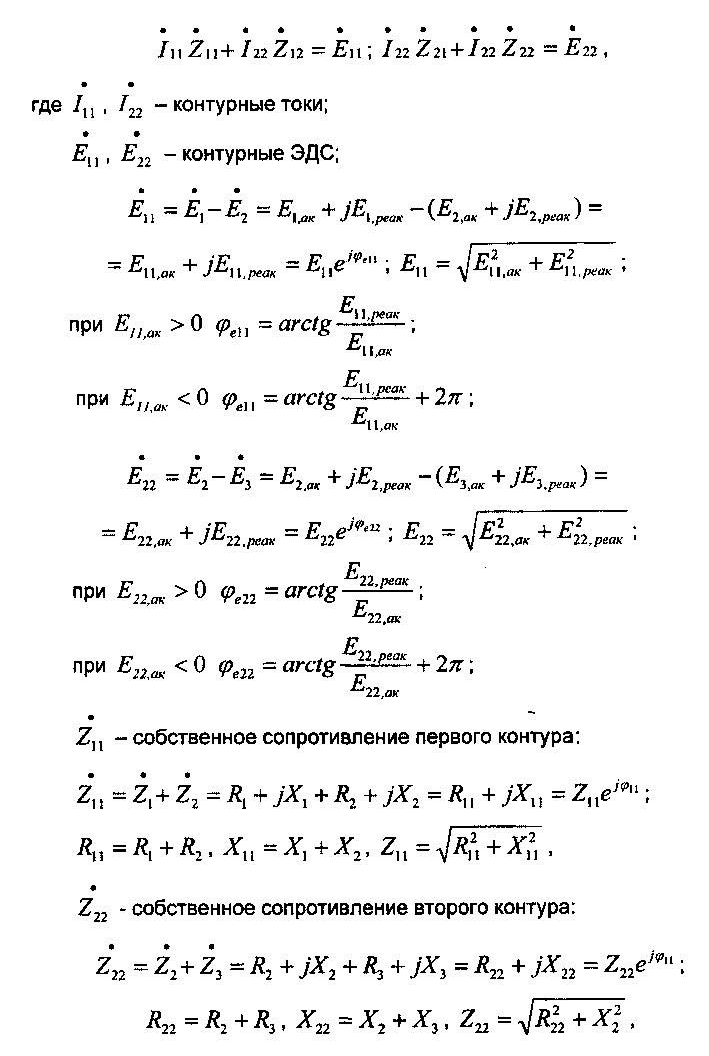 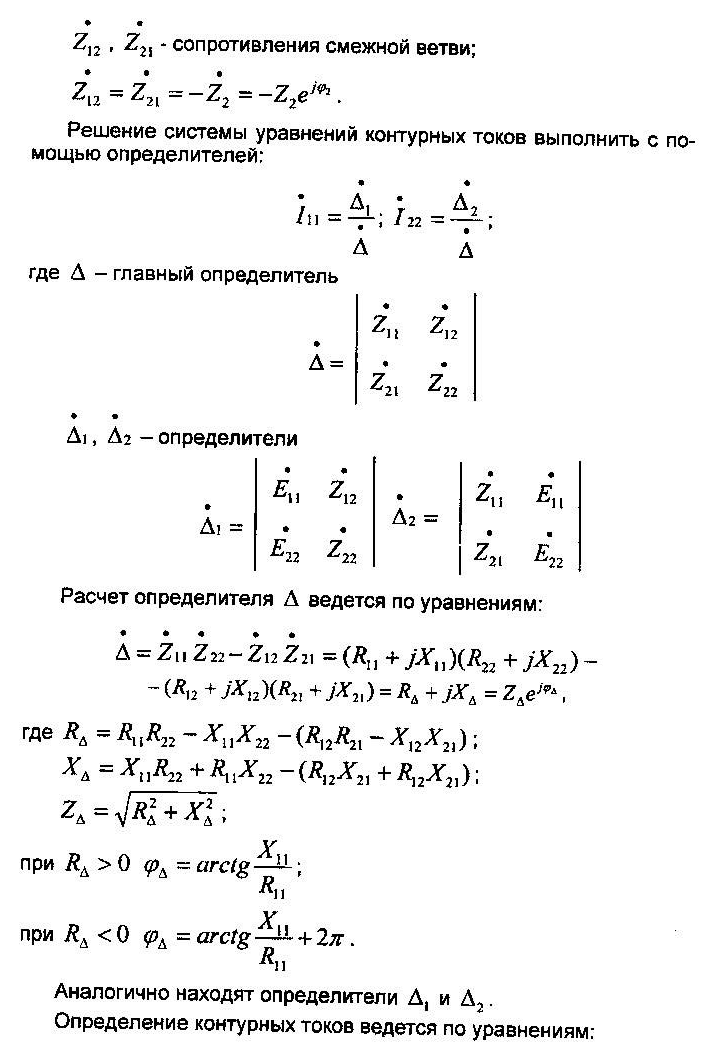 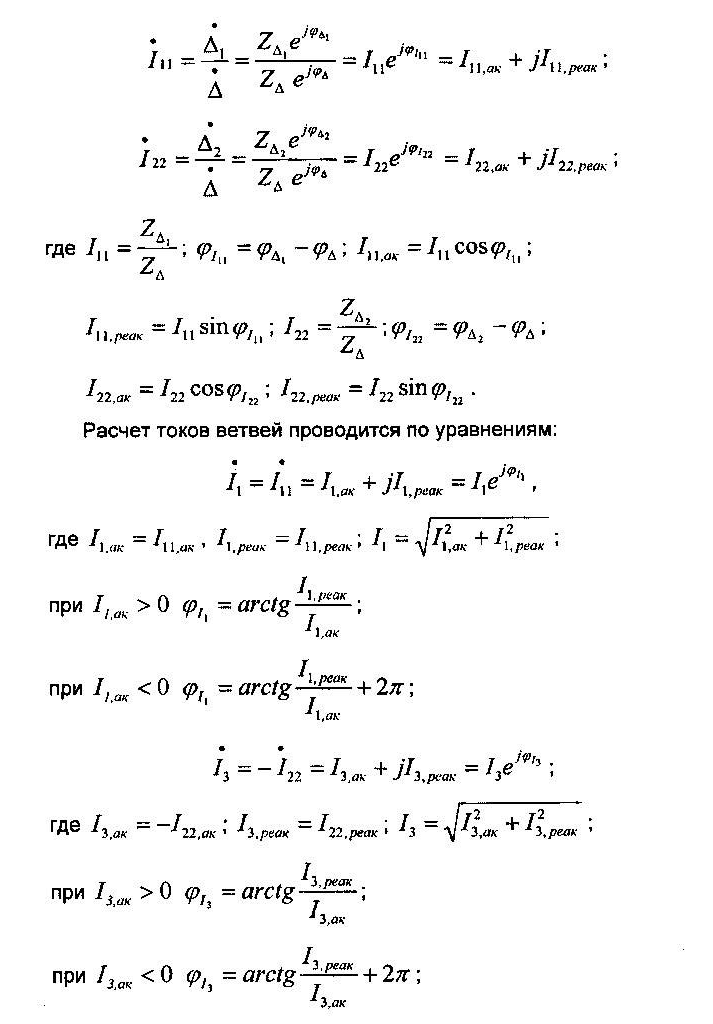 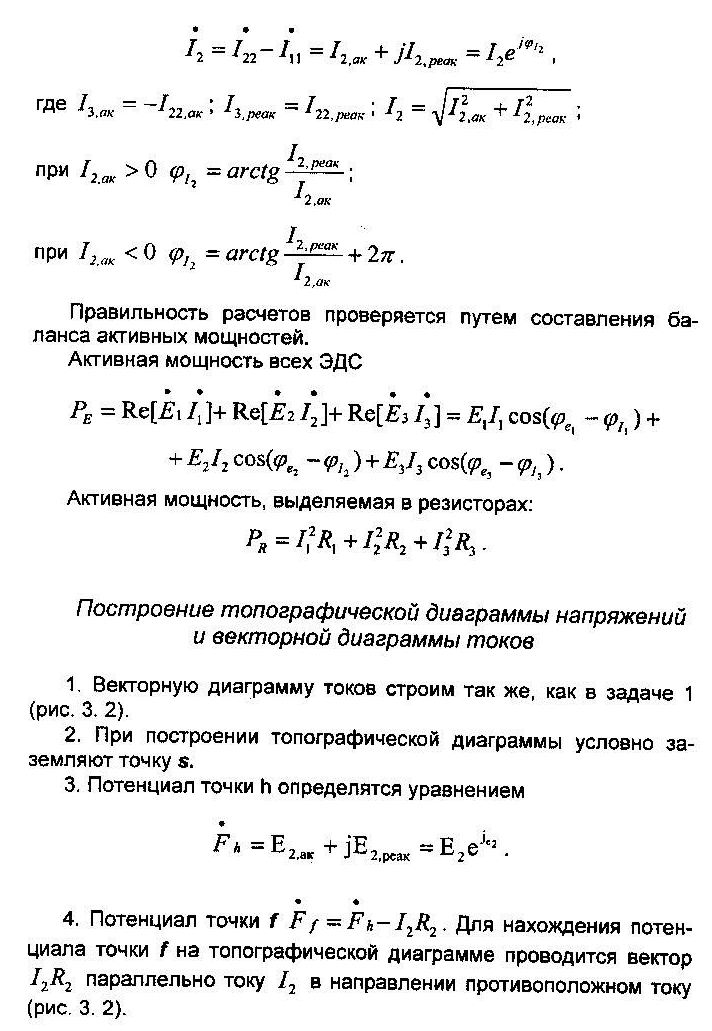 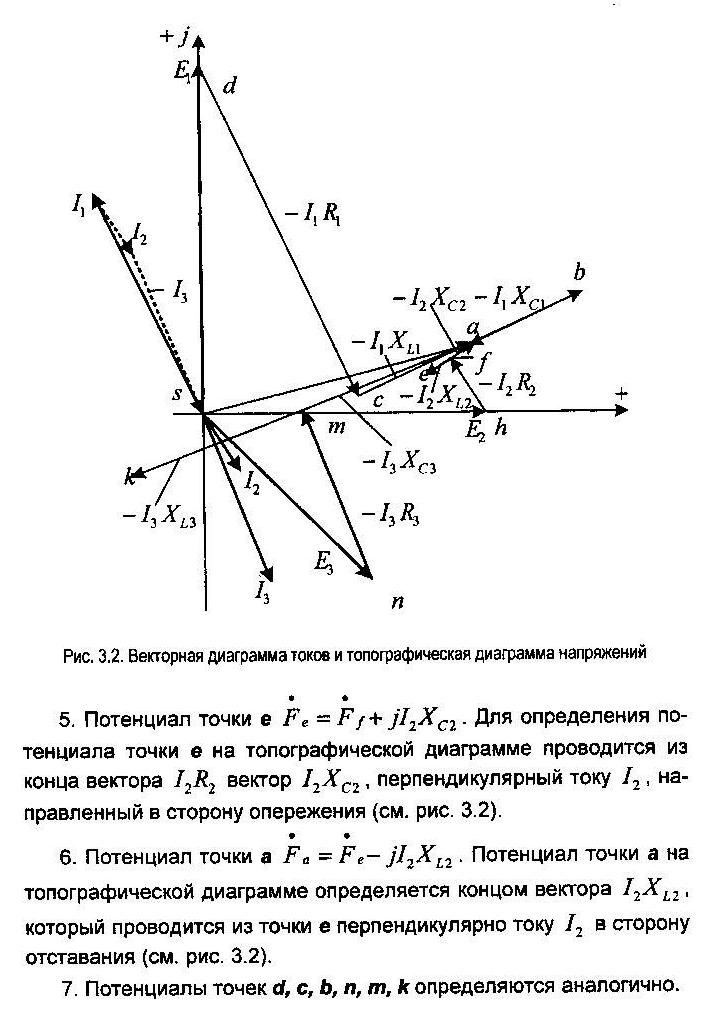 Задача 5 Исследование четырёхпроводной трёхфазной цепи при симметричной нагрузке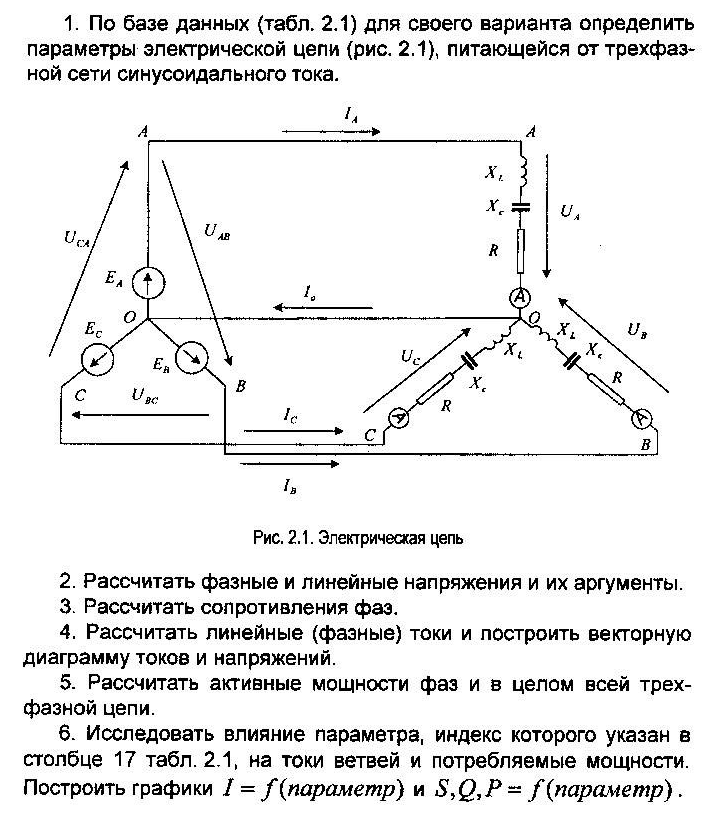 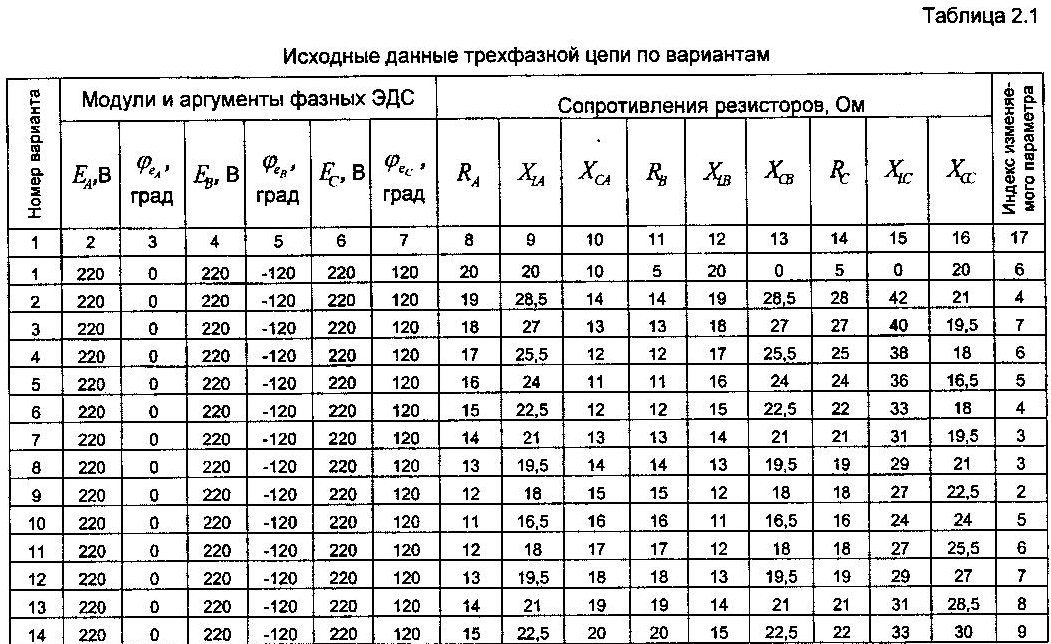 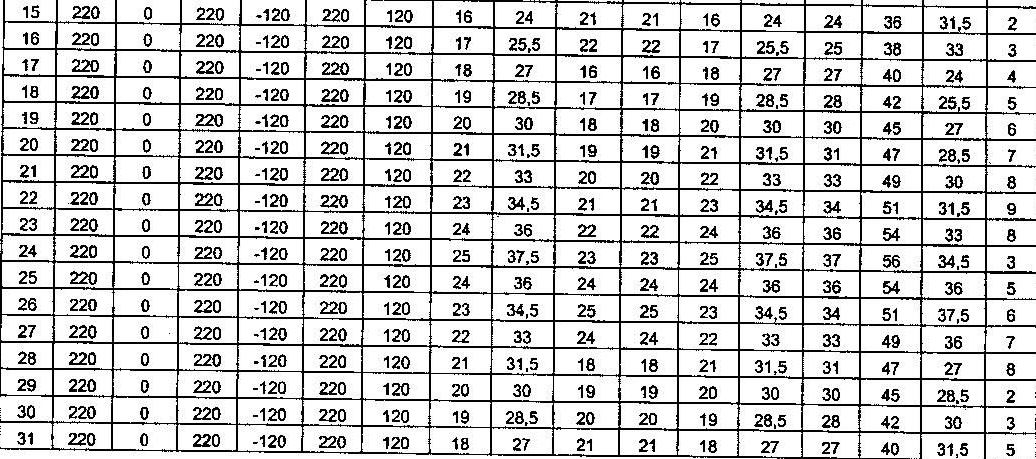 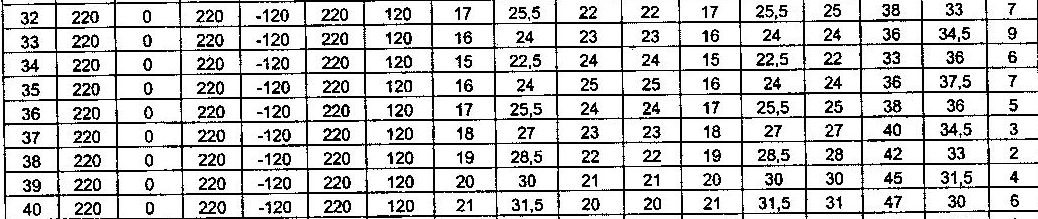 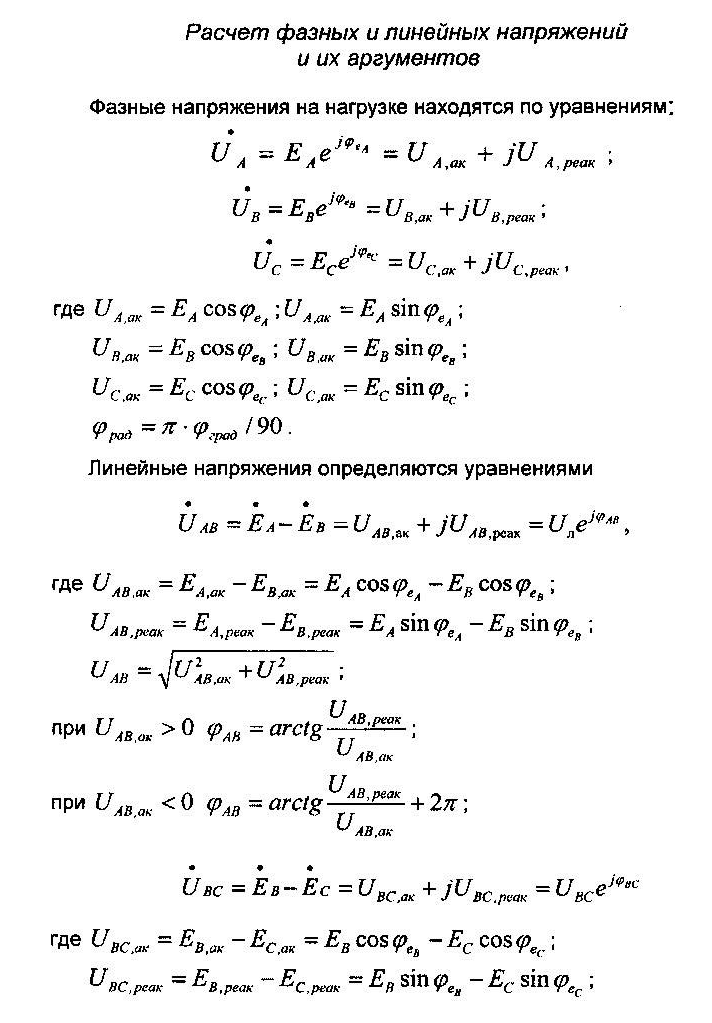 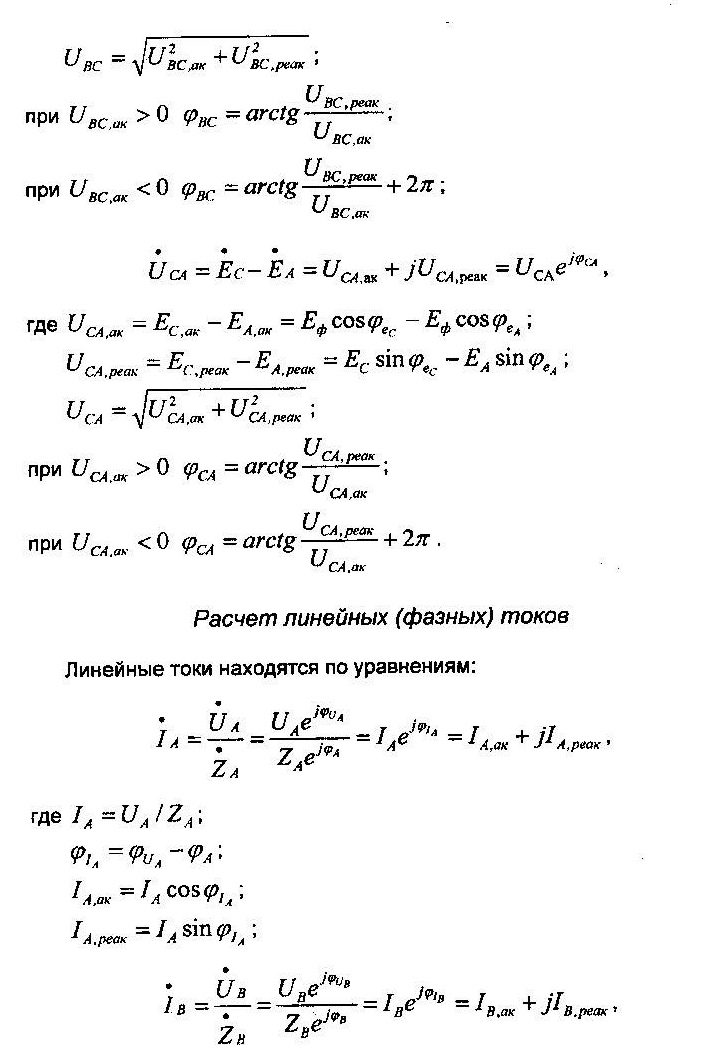 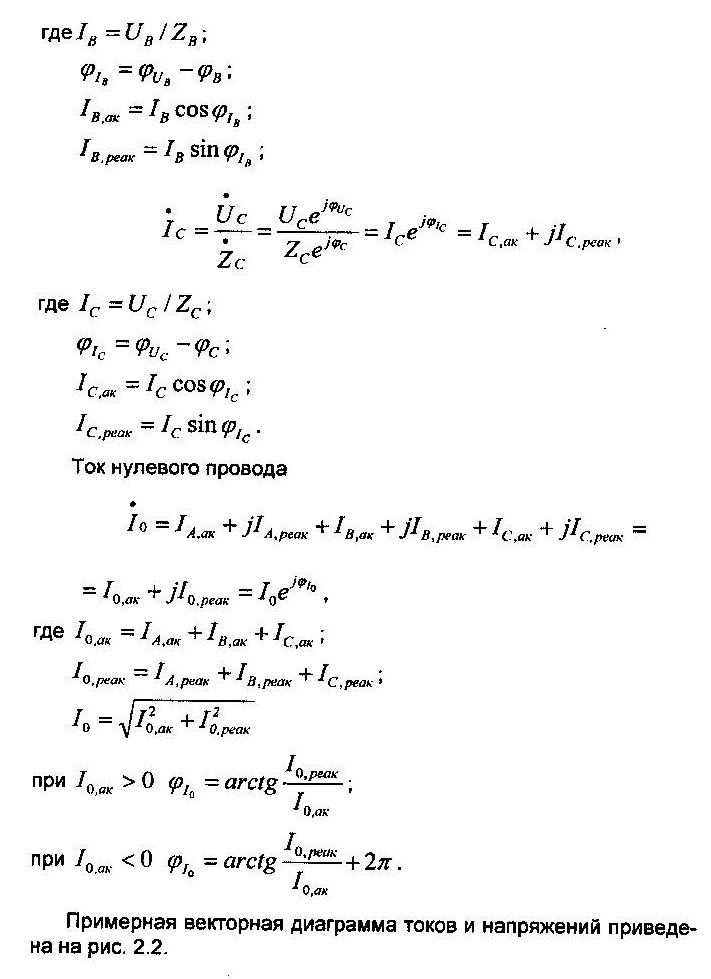 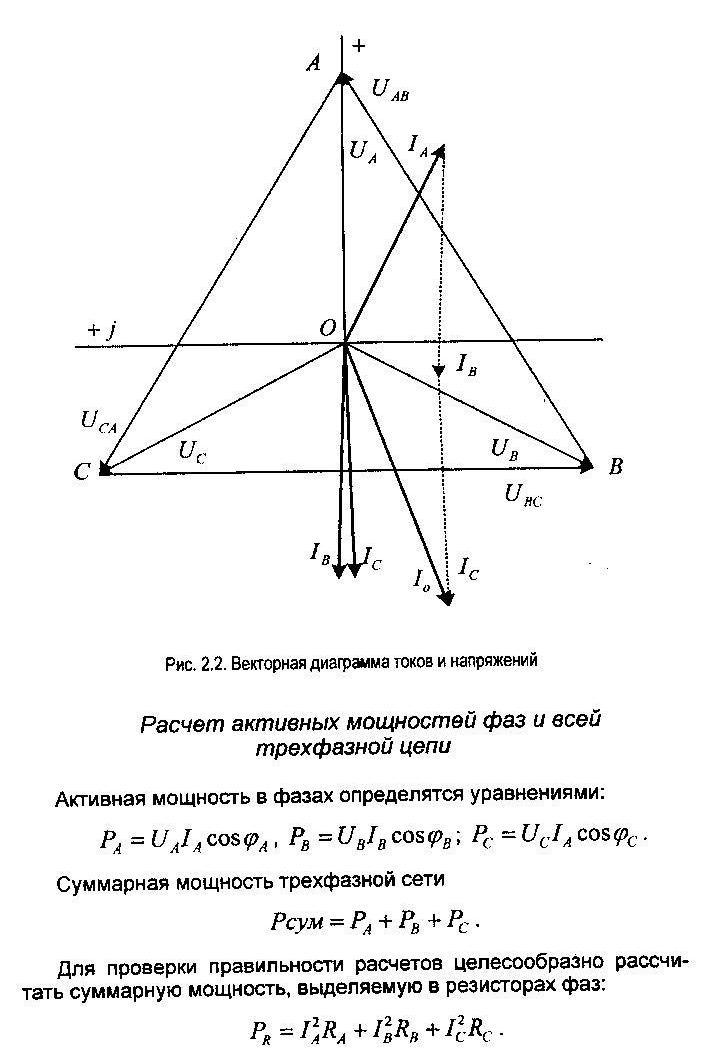 Задача 6 Исследование трёхпроводной трёхфазной цепи при несимметричной нагрузке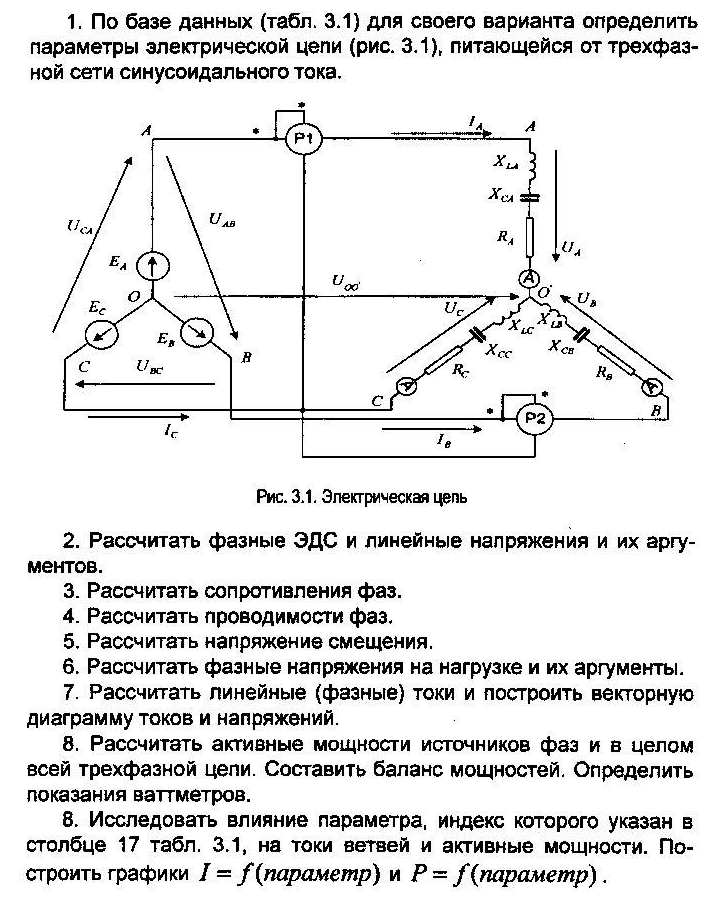 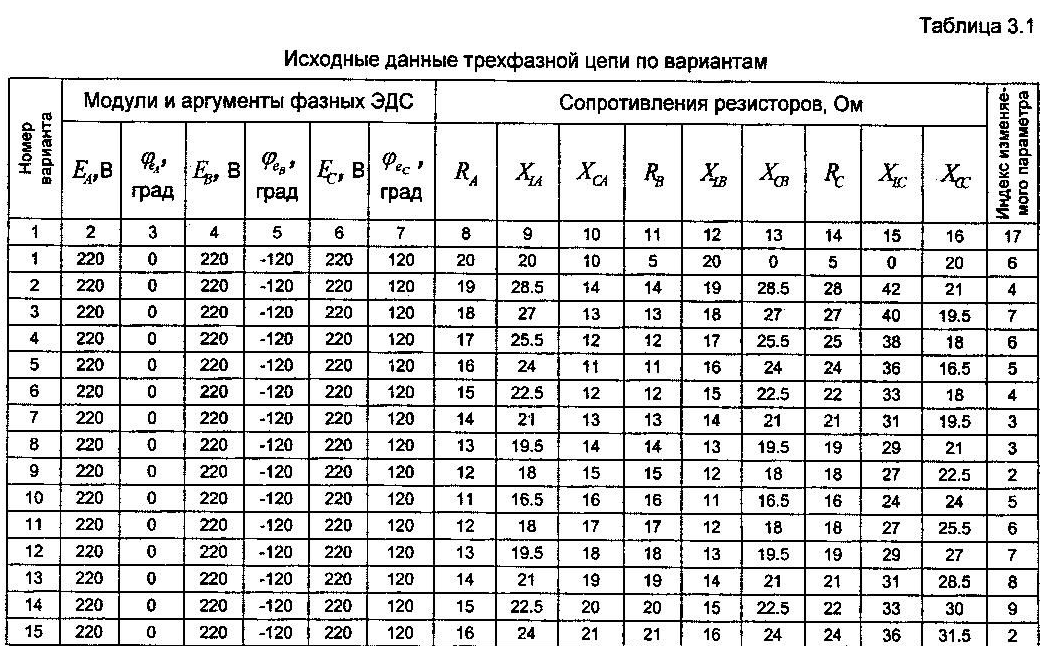 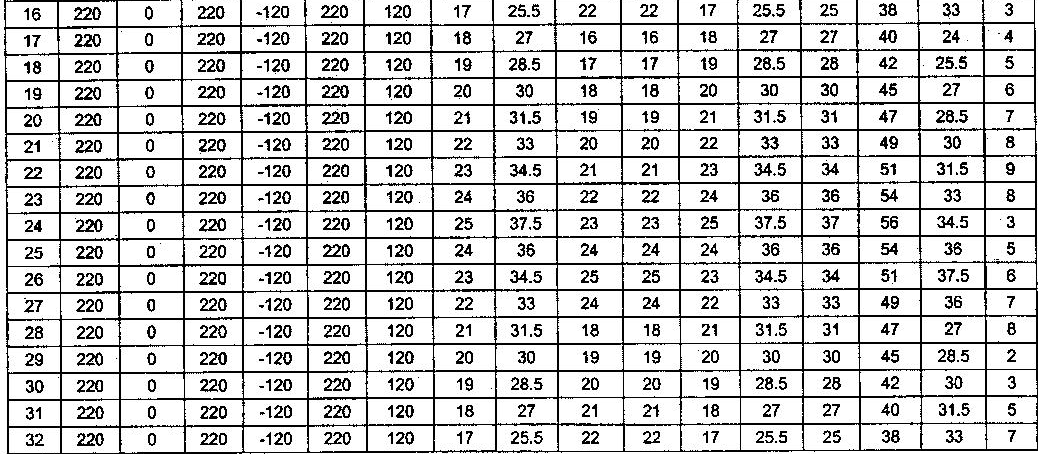 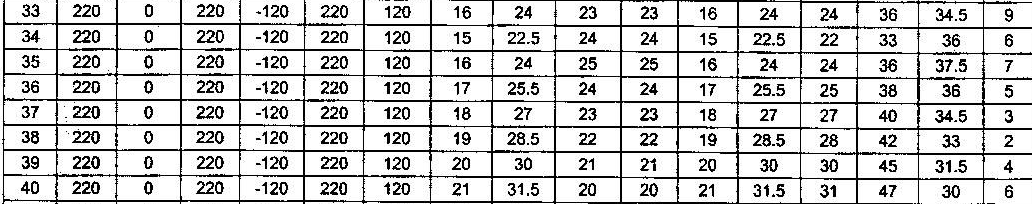 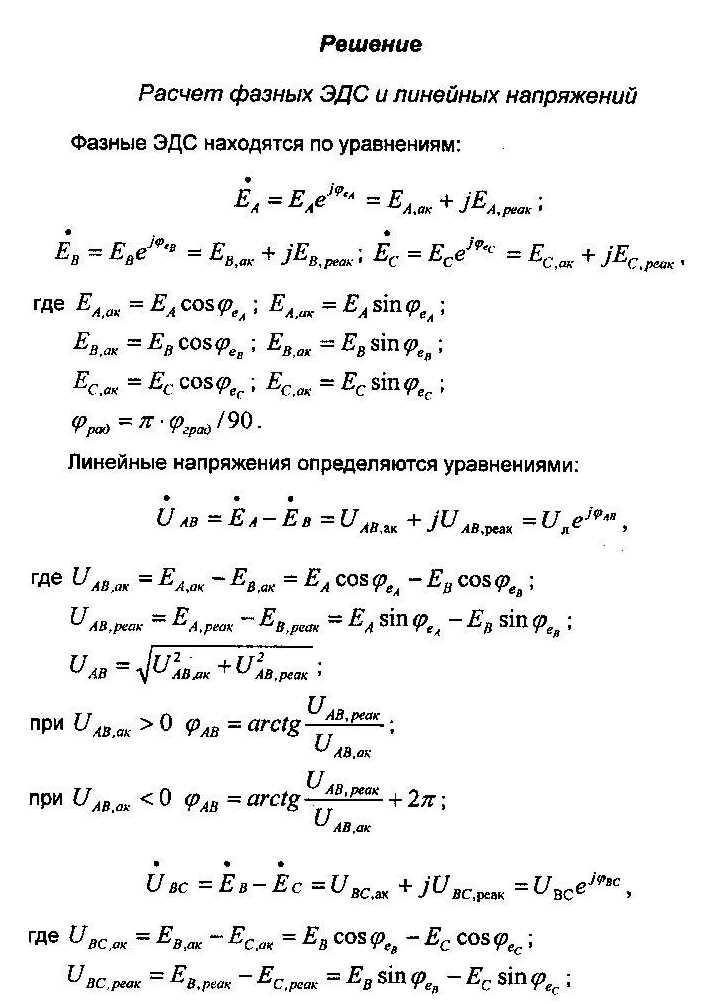 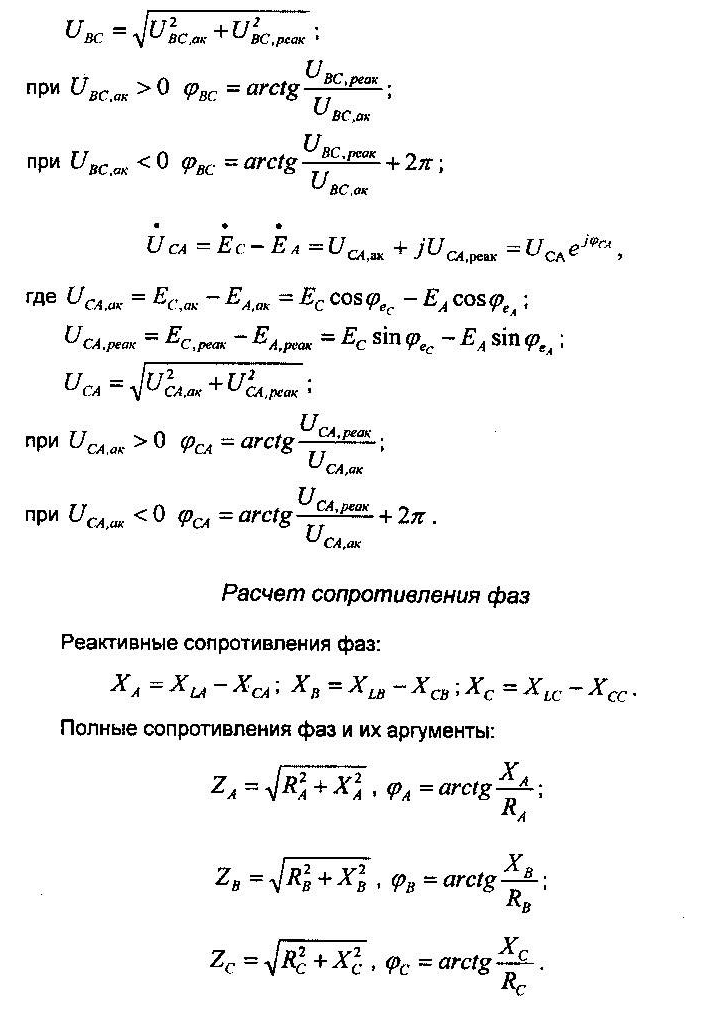 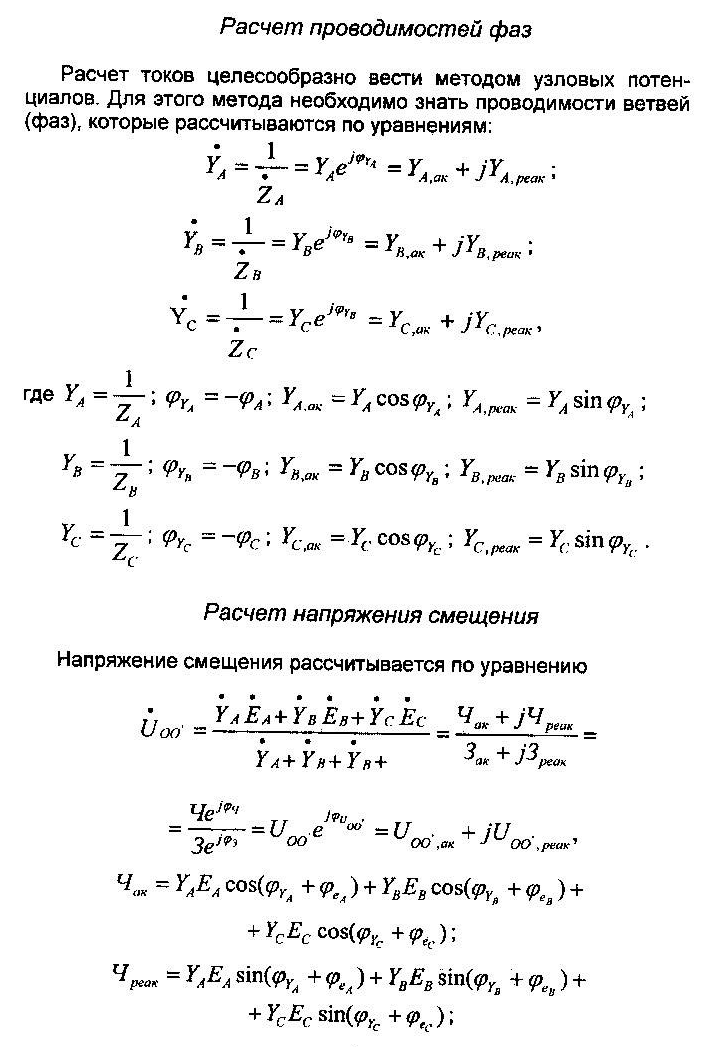 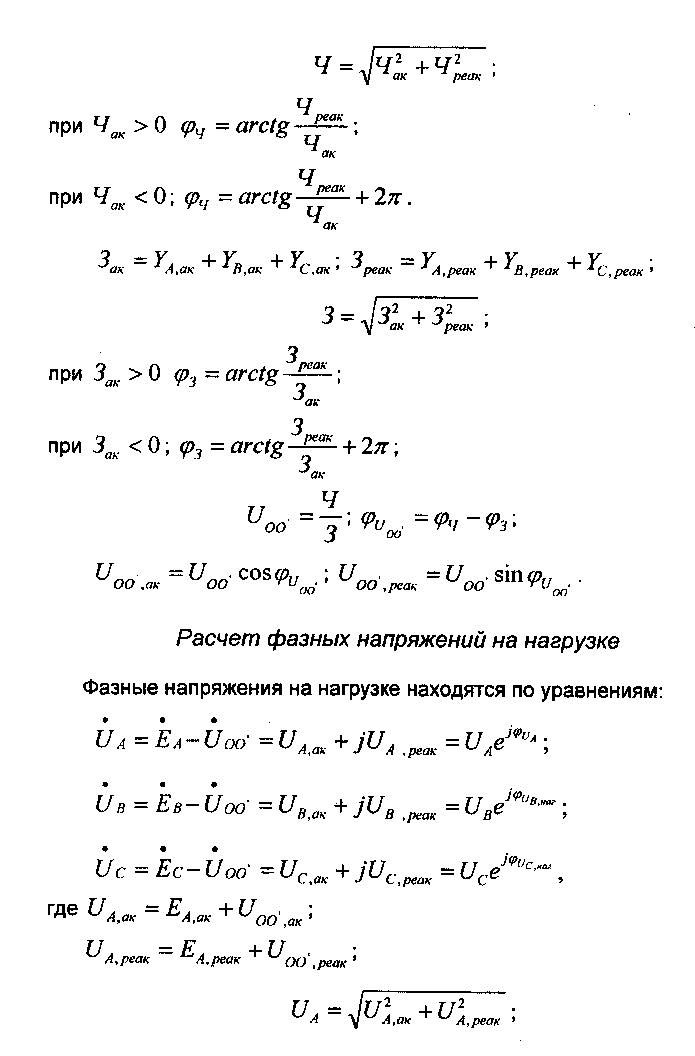 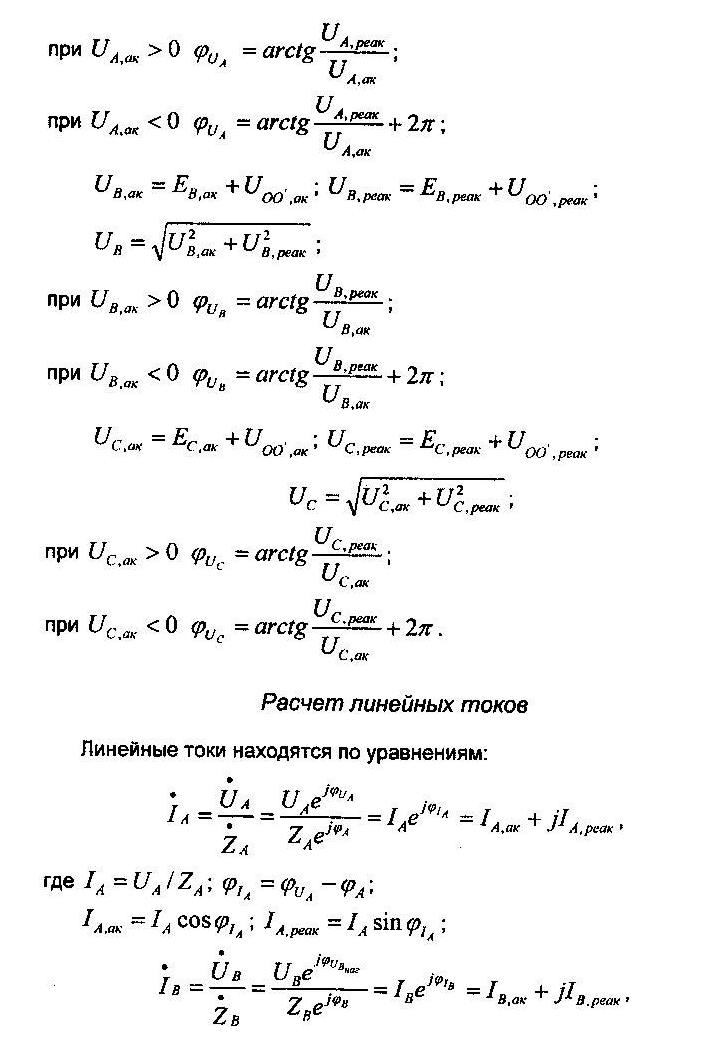 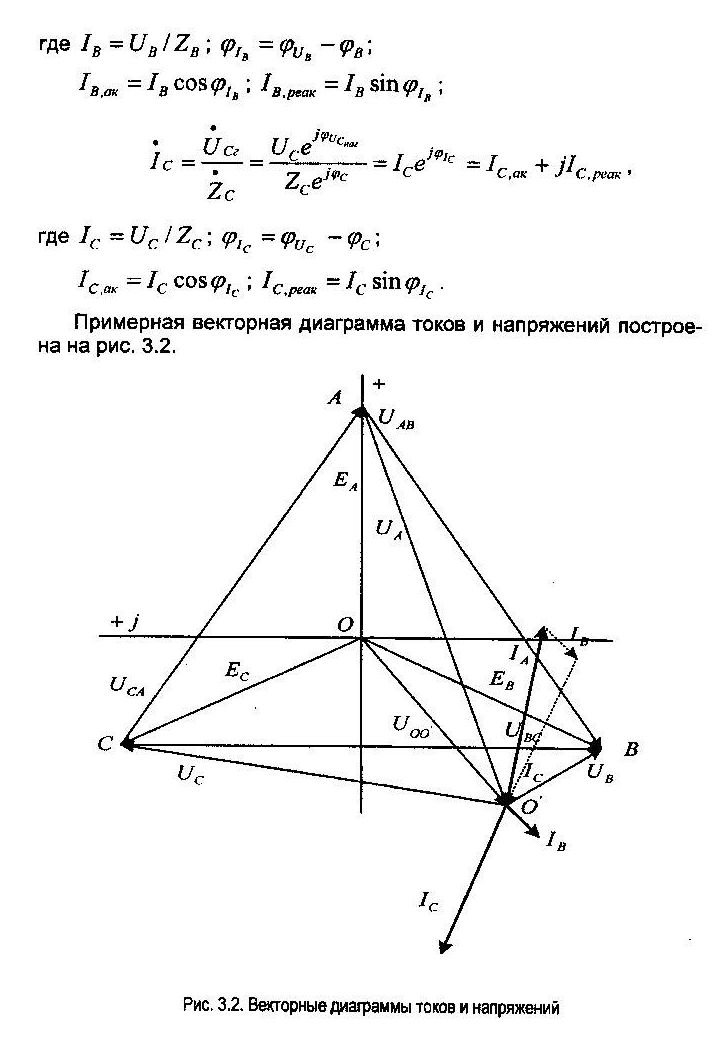 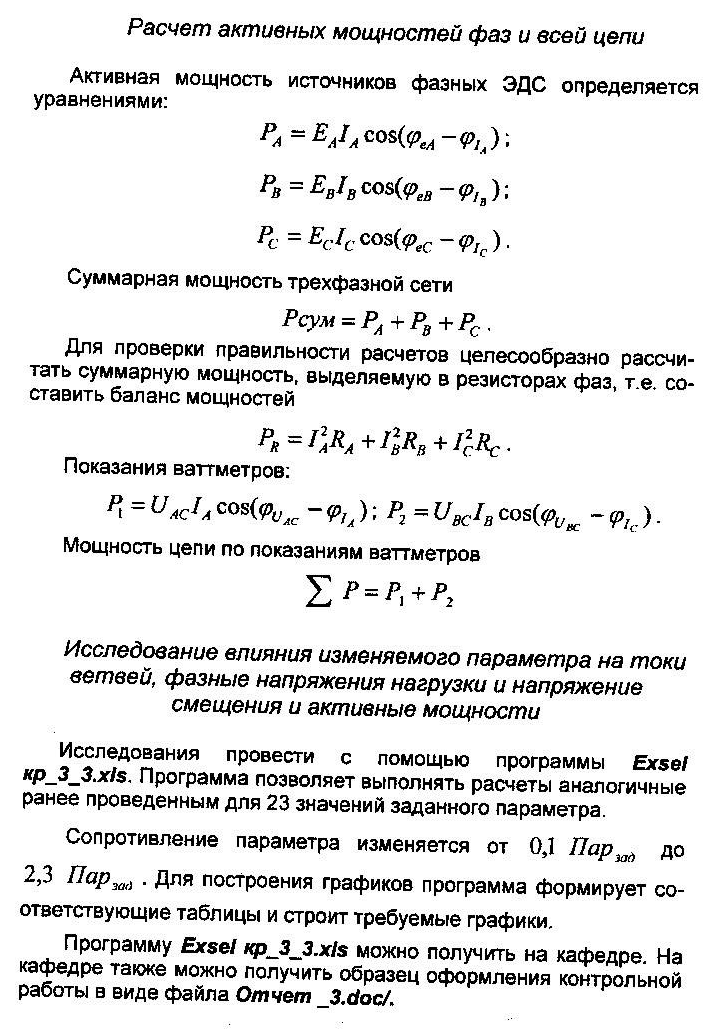 Критерии оценки успешности выполнения контрольной работыОбщие требования:1. Контрольная работа должна быть решена и сдана в установленный срок.2. Выполнены все пункты контрольной работы.2. Отчёт по решению контрольной работы оформлен в соответствии с требованиями стандартов ГОСТ 2.105—70. ЕСКД. Общие требования к тестовым материалам,ГОСТ 2.702—75. ЕСКД. Правила выполнения электрических схем.3. Погрешность расчетов не должна превышать ±5%.Если работа содержит ошибки принципиального характера, выполнена не полностью, представлена с отступлением от требований стандартов и настоящих указаний, то она возвращается на доработку и исправление ошибок.Контрольная работа оценивается по 5-ти бальной системе.Отлично: все задачи контрольной работы решены без методических и расчётных ошибокХорошо: все задачи контрольной работы решены без методических ошибок. Имеются не более 2 незначительных расчётных ошибок. Удовлетворительно: при решении задач имеются не более 3 расчётных ошибок и/или не более 1 методической.